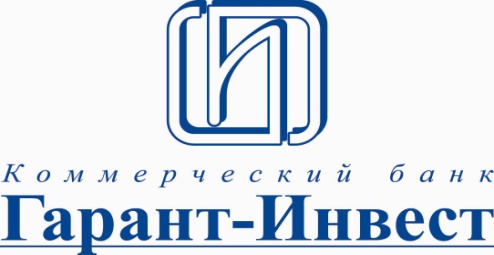 договор № ДУ/__доверительноГО управлениЯ Ценными Бумагами и средствами инвестирования в ценные бумагиг. Москва									   	       “___”__________ 20__г.Коммерческий банк «Гарант-Инвест» (Акционерное общество), именуемый в дальнейшем «Доверительный управляющий», имеющий лицензию профессионального участника рынка ценных бумаг № 077-07638-001000 на осуществление деятельности по управлению ценными бумагами (без ограничения срока действия), выданную 23 апреля 2004 года ФСФР России,  в лице ___________________________________________________, действующего на основании ___________________________________________________, с одной стороны, и ___________________________________________________, именуем__ в дальнейшем «Учредитель управления» (для физических лиц) / __________________________________, именуем__ в дальнейшем «Учредитель управления», в лице ____________________________, действующего на основании ____________________________________ (для юридических лиц), с другой стороны, совместно именуемые «Стороны», заключили настоящий Договор доверительного управления ценными бумагами и средствами инвестирования в ценные бумаги (далее - Договор доверительного управления) о нижеследующем:Предмет Договора доверительного управленияВ соответствии с настоящим Договором доверительного управления Учредитель управления передает в доверительное управление Доверительному управляющему на определенный Договором доверительного управления срок средства инвестирования в ценные бумаги и/или ценные бумаги (далее – имущество), а Доверительный управляющий обязуется за вознаграждение осуществлять управление этим имуществом в интересах Учредителя управления (Выгодоприобретателя).Цель доверительного управления определена в Инвестиционной декларации, которая оформлена по форме Приложения №1 к Договору доверительного управления и является его неотъемлемой частью.Выгодоприобретателем по Договору доверительного управления в следующих размерах является: (указать ф.и.о., паспортные данные, адрес регистрации физического лица, или полное наименование, ИНН, ОГРН, юридический адрес, банковские и иные реквизиты  юридического лица, а также долю причитающихся к выплате доходов и выгод)Термины и определенияДоверительный управляющий  – профессиональный участник рынка ценных бумаг, оказывающий услуги по доверительному управлению ценными бумагами и средствами инвестирования в ценные бумаги на основании лицензии профессионального участника рынка ценных бумаг на осуществление деятельности по доверительному управлению ценными бумагами. Учредитель управления - собственник имущества (Активов), или иное лицо, определяемое в соответствии с действующим законодательством.Выгодоприобретатель - лицо, в интересах которого Доверительный управляющий осуществляет управление имуществом (Активами). В качестве выгодоприобретателя может выступать Учредитель управления или третье лицо.Доверительное управление - осуществление Доверительным управляющим от своего имени за вознаграждение в течение определенного Договором доверительного управления срока доверительного управления переданными ему в управление и принадлежащими другому лицу Активами в интересах Выгодоприобретателя.Проспект Доверительного управляющего – документ, разработанный Доверительным управляющим, в котором содержатся сведения, связанные с порядком осуществления Доверительным управляющим деятельности по доверительному управлению. Проспект Доверительного управляющего (Приложение № 9 к Договору доверительного управления) передается Учредителю управления на ознакомление и подписание в соответствии с действующим законодательством Российской Федерации.Активы Учредителя управления, находящиеся в  доверительном управлении в соответствии с условиями настоящего Договора доверительного управления (далее - Активы, Объекты доверительного управления):- ценные бумаги (включая ценные бумаги иностранных эмитентов при условии их соответствия определенным для них требованиям), в том числе полученные Доверительным управляющим в результате доверительного управления на условиях настоящего Договора доверительного управления;- денежные средства (включая иностранную валюту), предназначенные для инвестирования в ценные бумаги, в том числе полученные Доверительным управляющим в результате доверительного управления на условиях настоящего Договора доверительного управления.Инвестиционная декларация - согласованная Сторонами неотъемлемая часть Договора доверительного управления, оформленная в виде Приложения № 1 к Договору доверительного управления, содержащая обязательные требования к составу и структуре Объектов доверительного управления, и являющаяся обязательной для надлежащего исполнения Доверительным управляющим. Декларация о рисках - содержащееся в настоящем Договоре доверительного управления уведомление Доверительным управляющим Учредителя управления о рисках, связанных с доверительным управлением, оформленное в виде Приложения № 8 к Договору доверительного управления.Передача имуществаУчредитель управления передает в доверительное управление Доверительному управляющему имущество. Перечень и стоимость передаваемого в доверительное управление имущества отражаются в Акте приема-передачи имущества (денежных средств/ценных бумаг) (по форме Приложения № 2 к Договору доверительного управления). Учредитель управления гарантирует, что передаваемое в доверительное управление имущество принадлежит ему единолично на праве собственности и свободно от любых обременений со стороны третьих лиц.Учредитель управления обязан передать Доверительному управляющему имущество в течение 10 (десяти) рабочих дней после получения письменного уведомления Доверительного управляющего о реквизитах счетов в соответствии с п. 5.1. Договора доверительного управления. Стоимость первоначально передаваемого в доверительное управление имущества должна быть не менее ___________________________  (___________________________) в рублевом эквиваленте на дату передачи имущества.Передача имущества считается завершенной после подписания сторонами Акта приема-передачи имущества (денежных средств/ценных бумаг), являющегося Приложением № 2 к Договору доверительного управления, при исполнении следующих условий:- в случае передачи денежных средств – после внесения Учредителем управления наличных денежных средств в кассу Доверительного управляющего (только для физических лиц), либо после поступления денежных средств Учредителя управления на счет Доверительного управляющего;- в случае передачи ценных бумаг – после зачисления ценных бумаг Учредителя управления на отдельный лицевой счет Доверительного управляющего в системе ведения реестра владельцев ценных бумаг, а в случае, если учет прав на ценные бумаги осуществляется в депозитарии -  на специальный счет депо Доверительного управляющего.  Акт приема-передачи имущества (денежных средств/ценных бумаг) составляется и подписывается в двух экземплярах. Один экземпляр передается Учредителю управления, второй экземпляр  остается у Доверительного управляющего. Денежные средства, переданные в доверительное управление, не подлежат обязательному страхованию.Состав и оценка стоимости имуществаИмущество, приобретаемое Доверительным управляющим в соответствии с Договором доверительного управления, включается в состав переданного в доверительное управление имущества с момента его получения Доверительным управляющим. При этом не требуется заключения между Доверительным управляющим и Учредителем управления каких-либо дополнительных соглашений о передаче этого имущества в доверительное управление.Оценка стоимости имущества производится в рублях. В случае необходимости для пересчета из иностранной валюты в рубли используется официальный курс Центрального Банка Российской Федерации, установленный на тот день, в который определяется стоимость имущества.Методика оценки стоимости объектов доверительного управления определяется внутренними нормативными документами Доверительного управляющего.Управление имуществомДоверительный управляющий открывает отдельные банковские счета для учета денежных средств, входящих в состав Активов Учредителя управления. О реквизитах открытых счетов Доверительный управляющий уведомляет Учредителя управления. В случае если Учредитель управления не согласен с открытием отдельного банковского счета для учета денежных средств, входящих в состав Активов Учредителя управления, Учредитель управления соглашается с тем, что на одном или нескольких банковских счетах Доверительного управляющего в кредитных организациях учитываются денежные средства, входящие в состав Активов разных Учредителей управления. На одном или нескольких счетах депо Доверительного управляющего в депозитариях/на лицевых счетах в соответствующих реестрах эмитентов учитываются ценные бумаги, входящие в состав Активов разных Учредителей управления. При совершении сделок и операций с ценными бумагами, входящими в состав Активов Учредителя управления, с привлечением брокеров, Активы Учредителя управления будут учитываться на одном или нескольких счетах Доверительного управляющего у брокеров в соответствии с утвержденным брокером порядком.   Учет прав на ценные бумаги, находящиеся в доверительном управлении, осуществляется депозитариями или регистраторами, являющимися юридическими лицами в соответствии с законодательством Российской Федерации или иностранными организациями, включенными в перечень иностранных организаций, осуществляющих учет прав на ценные бумаги, в соответствии с Федеральный законом от 22.04.1996 г. №39-ФЗ «О рынке ценных бумаг». Доверительный управляющий при осуществлении деятельности по доверительному управлению обязан соблюдать установленный порядок внутреннего учета операций с Активами Учредителей управления, обеспечивающий обособленный учет активов Учредителя управления и операций с ними от операций со средствами других Учредителей управления и самого Доверительного управляющего. Осуществляя доверительное управление, Доверительный управляющий действует строго в соответствии с Инвестиционной декларацией и Инвестиционным профилем Учредителя управления.Права и обязанности СторонУчредитель управления имеет право:Собственности на все имущество, переданное Доверительному управляющему, а также приобретенное Доверительным управляющим в соответствии с Договором доверительного управления, за исключением выгод и доходов, подлежащих передаче Выгодоприобретателю.Передавать в доверительное управление по настоящему Договору доверительного управления дополнительное имущество в любом объеме путем заключения соответствующего дополнительного соглашения к настоящему Договору доверительного управления и подписания Акта приема-передачи имущества (денежных средств/ценных бумаг) по форме Приложения № 2 к Договору доверительного управления.Досрочно востребовать имущество или его часть путем подачи Заявки на вывод имущества по форме Приложения № 5а или № 5б к Договору доверительного управления. На получение Отчетов о деятельности по доверительному управлению в порядке и сроки, предусмотренные разделом 8 Договора доверительного управления.Учредитель управления обязан:Передать Доверительному управляющему имущество в срок, определенный согласно п. 3.3. Договора доверительного управления.Выплачивать Доверительному управляющему вознаграждение в порядке и размере, установленном в Порядке определения финансовых результатов доверительного управления и вознаграждения доверительного управляющего (Приложение №4 к Договору доверительного управления).При подписании Договора доверительного управления предоставить Доверительному управляющему надлежащим образом оформленную Анкету по форме, утвержденной Доверительным управляющим, и надлежащим образом оформленные документы согласно Списку документов, необходимых для заключения договора доверительного управления ценными бумагами и средствами инвестирования в ценные бумаги, установленному Приложением №6 к Договору доверительного управления. А также заполненную Анкету по форме, утвержденной Доверительным управляющим, на Выгодоприобретателя, если Выгодоприобретателем является не Учредитель управления, а третье лицо. При изменениях в составе уполномоченных лиц Учредитель управления обязан незамедлительно известить Доверительного управляющего об отмене доверенности на лиц, выбывших из состава уполномоченных, и предоставить Доверительному управляющему доверенности на новых уполномоченных лиц. При нарушении указанного порядка Учредитель управления несет полную ответственность за подписание/получение документов по Договору доверительного управления неуполномоченным лицом.6.2.4. Предоставлять по требованию Банка надлежащим образом составленные документы (в т.ч. статистическую и бухгалтерскую отчетность) и информацию, необходимые в соответствии с действующим законодательством Российской Федерации для осуществления контроля по противодействию легализации (отмыванию) доходов, полученных преступным путем, и финансированию терроризма.6.2.5.   Своевременно предоставлять Доверительному управляющему  документы, указанные в Приложении №6 к Договору доверительного управления, в случае наличия изменений в данных документах.6.2.6.  Возместить расходы Доверительного управляющего, понесенные последним в ходе управления имуществом, согласно Приложению № 4 к Договору доверительного управления.6.2.7.   При заключении Договора доверительного управления ознакомиться с документами Доверительного управляющего, указанными в Приложении № 3 к Договору доверительного управления:- Методика оценки стоимости объектов доверительного управления;- Методика определения Инвестиционного профиля Учредителя управления;- Политика осуществления прав по ценным бумагам при осуществлении деятельности по управлению ценными бумагами;- Перечень мер КБ «Гарант-Инвест» (АО) по недопущению установления приоритета интересов одного или нескольких Клиентов над интересами других Клиентов;- Методика распределения имущества между Учредителями управления (при объединении имущества разных Учредителей управления);- Перечень мер по выявлению и контролю конфликта интересов, а также предотвращению его последствий при осуществлении профессиональной деятельности на рынке ценных бумаг КБ «Гарант-Инвест» (АО).Выгодоприобретатель имеет право:По окончании срока действия Договора доверительного управления или при его досрочном прекращении на получение всех выгод и доходов от переданного в доверительное управление имущества, в рамках, установленных Договором доверительного управления, за вычетом вознаграждения Доверительному управляющему и компенсации произведенных им расходов по управлению имуществом, включая необходимые налоговые и обязательные платежи.На получение Отчетов о деятельности по доверительному управлению в сроки и порядке, предусмотренном разделом 8 Договора доверительного управления.Доверительный управляющий имеет право:При исполнении Договора доверительного управления осуществлять все правомочия собственника в отношении имущества, находящегося в доверительном управлении, в том числе заключать любые сделки с ним (согласно Инвестиционной декларации и Инвестиционному профилю Учредителя управления) в соответствии с законодательством Российской Федерации. Самостоятельно определять конкретные объекты инвестирования в соответствии с Инвестиционной декларацией и Инвестиционным профилем Учредителя управления. Совершать от своего имени сделки с переданным в доверительное управление имуществом, указывая при этом, что действует в качестве Доверительного управляющего.Осуществлять права, вытекающие из владения ценными бумагами, являющимися объектами доверительного управления. Полномочия Доверительного управляющего, предусмотренные в данном пункте, не требуют наличия у Доверительного управляющего доверенности от Учредителя управления. В качестве подтверждения таких полномочий представляется Договор доверительного управления.Исполнять обязательства, возникшие в результате действий по доверительному управлению объектами управления, за счет объектов доверительного управления.Предъявлять претензии и иски, необходимые для защиты прав и законных интересов Сторон.Поручать другому лицу совершать от имени Доверительного управляющего действия, необходимые для управления вверенным ему имуществом. При этом Доверительный управляющий отвечает за действия избранного им лица как за свои собственные.Получать вознаграждение в порядке и размере, установленном Приложением №4 к Договору доверительного управления, путем удержания соответствующих сумм из находящегося в доверительном управлении имущества.На возмещение необходимых расходов, возникших в результате доверительного управления имуществом, за счет имущества Учредителя управления.Доверительный управляющий имеет право запрашивать у Учредителя управления информацию и иные документы, необходимые для исполнения им требований Федерального закона от 07.08.2001 г. № 115-ФЗ «О противодействии легализации (отмыванию) доходов, полученных преступным путем, и финансированию терроризма», включая информацию об Учредителе управления, Выгодоприобретателе, уполномоченном представителе и бенефициарном владельце Учредителя управления.Доверительный управляющий обязан:Принять имущество от Учредителя управления.Обеспечить отдельный персональный учёт имущества в соответствии с требованиями, установленными законодательством Российской Федерации.Предоставлять Учредителю управления и Выгодоприобретателю Отчет о деятельности по доверительному управлению в сроки и порядке, предусмотренном разделом 8 Договора доверительного управления.Действуя от своего имени и в интересах Выгодоприобретателя при осуществлении сделок, связанных с объектами доверительного управления, указывать, что он осуществляет деятельность в качестве Доверительного управляющего. Для этого:	- при совершении действий, не требующих письменного оформления, Доверительный управляющий обязан информировать другую сторону об их совершении в этом качестве;	- в письменных документах после наименования Доверительного управляющего делать  пометку "Д.У."По окончании срока действия Договора доверительного управления или при его досрочном прекращении передать Учредителю управления имущество, принадлежащее последнему, а доход от управления имуществом – Выгодоприобретателю.Давать разъяснения и консультации Учредителю управления и Выгодоприобретателю по вопросам, связанным с Договором доверительного управления. Сохранять конфиденциальность сведений, вытекающих из Договора доверительного управления, за исключением случаев, предусмотренных действующим законодательством.Не использовать имущество в качестве обеспечения исполнения собственных обязательств (за исключением обязательств, возникающих в связи с исполнением Доверительным управляющим Договора доверительного управления), обязательств своих учредителей, обязательств любых иных лиц. Уведомить Выгодоприобретателя о заключении настоящего Договора доверительного управления и правах, предоставляемых Выгодоприобретателю в соответствии с условиями настоящего Договора доверительного управления.Инвестиционный профиль Учредителя управленияДоверительный управляющий осуществляет доверительное управление ценными бумагами и денежными средствами Учредителя управления, принимая все зависящие от него разумные меры для достижения инвестиционных целей Учредителя управления, при соответствии уровню риска возможных убытков, связанных с доверительным управлением ценными бумагами и денежными средствами, который способен нести этот Учредитель управления. Инвестиционные цели Учредителя управления на определенный период времени и риск, который он способен нести в этот период времени (далее - Инвестиционный профиль) Доверительный управляющий определяет по каждому Договору доверительного управления до начала осуществления доверительного управления на основе сведений, полученных от этого Учредителя управления. Для этого согласно Методике определения Инвестиционного профиля Учредителя управления, установленной внутренними нормативными документами Доверительного управляющего, Учредителем управления заполняется Опросный лист для определения Инвестиционного профиля Учредителя управления. Инвестиционный профиль Учредителя управления содержит следующую информацию:- доходность от доверительного управления, на которую рассчитывает клиент (далее – Ожидаемая доходность);- риск, который способен нести клиент (далее - Допустимый риск);- период времени, за который определяются Ожидаемая доходность и Допустимый риск (далее - Инвестиционный горизонт).Оценка способности нести Допустимый риск может не проводиться в отношении Учредителей управления, относящихся к Квалифицированным инвесторам в силу закона или признанных Квалифицированным инвестором для целей операций с соответствующими финансовыми инструментами.Оценка Инвестиционного профиля Учредителя управления осуществляется в соответствии с Методикой определения Инвестиционного профиля Учредителя управления, установленной внутренними нормативными документами Доверительного управляющего.Инвестиционный профиль Учредителя управления составляется в бумажной форме в двух экземплярах и подписывается уполномоченным лицом Доверительного управляющего. Сформированный Инвестиционный профиль предоставляется Учредителю управления в офисе Доверительного управляющего для согласования и подписания. После этого один экземпляр передается (направляется) Учредителю управления, другой подлежит хранению Доверительным управляющим. Документ, содержащий Инвестиционный профиль Учредителя управления, должен включать описание Допустимого риска. При составлении Инвестиционного профиля Учредителя управления, Доверительный управляющий полагается на указания и информацию, предоставленную Учредителем управления, и не обязан проверять ее. Учредитель управления обязан информировать Доверительного управляющего об изменении обстоятельств и информации, предоставленной ранее.Риск недостоверной информации, предоставленной Учредителем управления при формировании его Инвестиционного профиля, лежит на самом Учредителе управления.Доверительный управляющий не вправе побуждать Учредителя управления к сокрытию или искажению информации, необходимой для формирования Инвестиционного профиля клиента, или к отказу от ее предоставления.Доверительный управляющий не осуществляет управление ценными бумагами и денежными средствами Учредителя управления в случае, если для такого Учредителя управления не определен Инвестиционный профиль в соответствии с настоящим Договором доверительного управления, либо в случае отсутствия согласия Учредителя управления с указанным Инвестиционным профилем, за исключением случаев, установленных настоящим Договором доверительного управления.В случае выбора Учредителем управления Стандартной стратегии управления Опросный лист им не заполняется. Учредителю Управления в соответствии с Методикой определения Инвестиционного профиля Учредителя управления, установленной внутренними нормативными документами Доверительного управляющего, присваивается Стандартный инвестиционный профиль.Отчетность Доверительного управляющегоДоверительный управляющий предоставляет Учредителю управления и Выгодоприобретателю Отчет о деятельности  по доверительному управлению по форме Приложения №7 к Договору доверительного управления (Далее - Отчет). Отчет предоставляется в срок, не позднее 10 (десяти) рабочих дней со дня окончания отчетного периода. Отчет предоставляется в печатной форме Учредителю управления, уполномоченному представителю Учредителя управления или Выгодоприобретателю в офисе Доверительного управляющего по адресу: 127051, г. Москва, 1-ый Колобовский пер., д. 23. Отчет может быть предоставлен иным способом, согласованным с Учредителем управления. При этом способ предоставления Отчета должен позволить установить, что Отчет предоставлен именно Доверительным управляющим и получен именно Учредителем управления, уполномоченным представителем Учредителя управления, Выгодоприобретателем.  Доверительный управляющий по запросу Учредителя управления предоставляет Учредителю управления информацию о текущей стоимости и составе имущества. В случае письменного запроса Учредителя управления Доверительный управляющий обязан в срок, не превышающий 10 (Десяти) рабочих дней со дня получения запроса, предоставить Учредителю управления Отчет на дату, указанную в запросе, а если такая дата не указана - на дату получения запроса Доверительным Управляющим.В случае прекращения Договора доверительного управления Доверительный управляющий обязан предоставить Учредителю управления Отчет за последний период в срок, не превышающий 10 (Десяти) рабочих дней.В Отчете должна содержаться информация обо всех сделках, совершенных Доверительным управляющим с переданными в доверительное управление Активами Учредителя управления, а также операциях по передаче в доверительное управление Учредителем управления и возврату ему Активов Учредителя управления (далее - операции), за период времени, исчисляемый с даты, на которую был сформирован предыдущий Отчет (даты заключения Договора доверительного управления, если Отчет не выдавался), до даты формирования предоставляемого Отчета (даты, указанной в письменном запросе Учредителя управления), далее - отчетный период, а также информация об Активах Учредителя управления на последний день отчетного периода и их оценочная стоимость. В целях формирования Отчета отчетный период признается равным одному календарному месяцу.        Информация о сделках, содержащаяся в Отчете, представляется раздельно по каждому эмитенту, виду, категории (типу) ценных бумаг, в том числе раздельно по внебиржевым и биржевым сделкам, по типам биржевых сделок (безадресные/переговорные сделки), а также отдельно по сделкам РЕПО (по видам, категориям (типам) ценных бумаг), и срочным договорам (контрактам) и внебиржевым срочным договорам (контрактам) (по видам контрактов).        Отчет о деятельности по доверительному управлению также должен содержать:- сведения о динамике ежемесячной доходности инвестиционного портфеля Учредителя управления за весь период доверительного управления, если Договором доверительного управления не предусмотрен иной период, включающий последние 12 месяцев, предшествующих дате, на которую составлен Отчет;- сведения о стоимости инвестиционного портфеля Учредителя управления, определенной на конец каждого месяца, за период доверительного управления, если Договором доверительного управления не предусмотрен иной период, включающий последние 12 месяцев, предшествующих дате, на которую составлен Отчет;- в случае если в соответствии с Договором доверительного управления доходность инвестиционного портфеля клиента поставлена в зависимость от изменения индекса или иного целевого показателя, Отчет должен содержать динамику ежедневного изменения стоимости инвестиционного портфеля в сопоставлении с динамикой изменения указанного индекса или иного целевого показателя;- если Учредитель управления является юридическим лицом или индивидуальным предпринимателем, Отчет должен содержать информацию в отношении имущества, находящегося в доверительном управлении, необходимую для отражения в бухгалтерском учете клиента и составления его бухгалтерской отчетности;- сведения о депозитарии (депозитариях), регистраторе (регистраторах), осуществляющих учет прав на ценные бумаги Учредителя управления, находящиеся в доверительном управлении, в том числе полное наименование, идентификационный номер налогоплательщика (ИНН), основной государственный регистрационный номер (ОГРН) и адрес места нахождения;- сведения об иностранной организации (иностранных организациях), осуществляющей (осуществляющих) учет прав на ценные бумаги Учредителя управления, находящиеся в доверительном управлении, в том числе полное наименование на иностранном языке, международный код идентификации (при наличии) и адрес места нахождения;- наименование и адрес места нахождения кредитной организации (кредитных организаций), в которой (которых) Доверительному управляющему открыт (открыты) банковский счет (банковские счета) для расчетов по операциям, связанным с доверительным управлением ценными бумагами и денежными средствами Учредителя управления;- сведения о брокере (брокерах) и (или) иных лицах, которые совершают по поручению Доверительного управляющего сделки, связанные с управлением ценными бумагами и денежными средствами клиента;- информацию по видам всех расходов, понесенных Доверительным управляющим в связи с осуществлением доверительного управления по Договору доверительного управления с Учредителем управления в отчетном периоде и возмещенных (подлежащих возмещению) за счет имущества Учредителя управления, а также информацию о вознаграждении, выплаченном (подлежащим выплате) Доверительному управляющему за отчетный период, с приведением расчета его размера;- в случае осуществления Доверительным управляющим в отчетном периоде прав голоса по ценным бумагам Учредителя управления Доверительный управляющий указывает в Отчете, по каким ценным бумагам он голосовал на общем собрании владельцев ценных бумаг с указанием выбранного им варианта голосования по каждому вопросу повестки дня. - Отчет может содержать иную дополнительную информацию.Доверительный управляющий по требованию Учредителя управления может предоставить ему копию ранее предоставленного Отчета. Копия Отчета предоставляется Доверительному управляющему не позднее 10 (десяти) рабочих дней со дня получения соответствующего требования. Отчет, предусмотренный настоящим разделом Договора доверительного управления, считается принятым (одобренным) Учредителем управления, если по истечении 15 (Пятнадцати) календарных дней, следующих за днем предоставления Учредителю управления Доверительным управляющим Отчета, Доверительный управляющий не получил от Учредителя управления в письменной форме мотивированные замечания и возражения к предоставленному Отчету.         В случае получения замечаний и возражений Учредителя управления к Отчету, Доверительный управляющий в срок не позднее 10 (Десяти) рабочих дней направляет Учредителю управления пояснение к Отчету. Если по истечении 15 (Пятнадцати) календарных дней, следующих за днем предоставления Учредителю управления Доверительным управляющим пояснений, Доверительный управляющий не получил от Учредителя управления в письменной форме замечания и возражения к предоставленному пояснению, Отчет считается принятым (одобренным) Учредителем управления.Вознаграждение Доверительного управляющего Вознаграждение Доверительного управляющего состоит из основного вознаграждения и премии. Размер вознаграждения, порядок его расчета и уплаты Учредителем управления Доверительному управляющему определяется Приложением №4 к Договору доверительного управления.Вознаграждение взимается Доверительным управляющим за счет имущества Учредителя управления, находящегося в доверительном управлении.Возврат ИмуществаУчредитель управления вправе отозвать имущество или его часть из доверительного управления путем подачи Заявки на вывод имущества по форме Приложений №5а, 5б  к Договору доверительного управления.Возврат Имущества (или его части) считается завершенным после подписания Учредителем управления Заявки на вывод имущества, принятия ее Доверительным управляющим и исполнения следующих условий:- в случае возврата ценных бумаг - после списания ценных бумаг с лицевого счета или  счета депо Доверительного управляющего, открытого для учета ценных бумаг Учредителя управления;- в случае возврата денежных средств - после списания денежных средств Учредителя управления со счета Доверительного управляющего, после выдачи наличных денежных средств Учредителя управления из кассы Доверительного управляющего (только для физических лиц). Возврат имущества (или его части) осуществляется в течение 10 (Десяти) рабочих дней, следующих за датой получения Заявки на вывод имущества или датой прекращения действия Договора доверительного управления.НалогообложениеВ случае если Учредитель управления является физическим лицом, Доверительный управляющий выполняет в отношении Учредителя управления и имущества Учредителя управления обязанности налогового агента.При исполнении обязанностей налогового агента Доверительный управляющий рассчитывает, начисляет, удерживает и перечисляет в бюджеты соответствующих уровней налоги, установленные в соответствии с законодательством Российской Федерации в момент выплаты доходов. Удержанные и перечисленные суммы налогов исключаются из имущества, находящегося в доверительном управлении.Для Учредителей управления – юридических лиц Доверительный управляющий обязан предоставлять ежемесячно сведения о полученных доходах и расходах для их учета Учредителем управления (Выгодоприобретателем) при определении налоговой базы в соответствии с главой 25 Налогового кодекса Российской Федерации.Срок действия Договора доверительного управленияДоговор доверительного управления вступает в силу со дня передачи Доверительному управляющему имущества и действует в течение ________ до «____»______________ 20__г.Договор доверительного управления считается автоматически пролонгированным на тот же срок и на тех же условиях, если ни одна из Сторон не менее чем за 30 (Тридцать) дней до истечения срока, установленного п. 12.1. Договора доверительного управления, письменно не заявит о своем желании его расторгнуть.Порядок изменения и расторжения Договора доверительного управленияКроме оснований расторжения договоров, предусмотренных Гражданским кодексом РФ, настоящий Договор доверительного управления может быть прекращен в результате:- истечения срока Договора доверительного управления на условиях  п.12.1.;- ликвидации юридического лица – Учредителя управления;- ликвидации юридического лица – Доверительного управляющего или признания его банкротом;- отказа от Договора доверительного управления Доверительного управляющего в случае передачи в доверительное управление имущества, обремененного обязательствами со стороны третьих лиц.Договор доверительного управления может быть расторгнут досрочно по инициативе любой из Сторон с обязательным уведомлением о досрочном расторжении Договора доверительного управления другой Стороны не менее чем за  3 (Три) месяца до даты фактического расторжения Договора доверительного управления. Учредитель управления оформляет такое уведомление по форме Приложения № 10 к Договору доверительного управления.В случае пролонгации Договора доверительного управления и отказа Учредителя управления предоставить документы согласно п. 6.2.3.,  6.2.4. и 6.2.5. Договор доверительного управления может быть расторгнут Доверительным управляющим в одностороннем порядке.При прекращении Договора доверительного управления Доверительный управляющий обязуется передать в течение 10 (Десяти) рабочих дней Учредителю управления имущество, принадлежащее последнему, а доход от управления имуществом – Выгодоприобретателю. Имущество передается в том виде и составе, в котором оно будет находиться на момент прекращения Договора доверительного управления, если только Стороны не договорятся об ином.Все изменения и дополнения к настоящему Договору доверительного управления действительны только в том случае, если они оформлены в письменной форме и подписаны уполномоченными представителями обеих Сторон.Прочие условияУчредитель управления полностью осознает и соглашается с тем, что при исполнении Доверительным управляющим Договора доверительного управления, даже при проявлении последним должной заботливости об интересах Учредителя управления, риски, сопутствующие проведению операций на рынке ценных бумаг, весьма высоки и могут повлечь за собой возникновение убытков. Риск возникновения таких убытков полностью лежит на Учредителе управления, и такие убытки возмещению со стороны Доверительного управляющего не подлежат. В целях ознакомления с рисками, возникновение которых возможно при осуществлении деятельности на рынке ценных бумаг, Учредитель управления подписывает Декларацию о рисках, являющуюся Приложением № 8 к Договору доверительного управления. Долги по обязательствам, возникшим в связи с доверительным управлением имуществом, погашаются за счет этого имущества. В случае недостаточности этого имущества взыскание может быть обращено на имущество Доверительного управляющего, а при недостаточности и его имущества - на имущество Учредителя управления, не переданное в доверительное управление.Учредитель управления осведомлен о том, что рыночные цены на ценные бумаги и изменение этих цен находится вне контроля Доверительного управляющего. Учредитель управления соглашается с тем, что снижение стоимости имущества, произошедшее из-за изменения рыночных цен на приобретенные по решению Доверительного управляющего ценные бумаги, является обстоятельством непреодолимой силы, и Доверительный управляющий не несет ответственности за такое изменение цен.Учредитель управления вправе возложить оперативное согласование вопросов по Договору доверительного управления на своего официального представителя, действующего на основании надлежащим образом оформленной доверенности.В случае возникновения необходимости Учредитель управления выдает Доверительному управляющему доверенности для осуществления конкретных операций, осуществляемых в ходе управления его имуществом.За неисполнение/ненадлежащее исполнение обязательств по Договору доверительного управления Стороны несут ответственность, предусмотренную действующим законодательством Российской Федерации.Все споры и разногласия, возникающие при исполнении Договора доверительного управления или в связи с ним, разрешаются в соответствии с законодательством Российской Федерации путем переговоров, а при невозможности достичь согласия путем переговоров - в судебном порядке. Стороны обязуются письменно уведомлять друг друга об изменении своего наименования, местонахождения, контактных телефонов, платежных реквизитов не позднее 10 (Десяти) рабочих дней с даты таких изменений.Ни одна из сторон Договора доверительного управления не имеет права, за исключением случаев, предусмотренных законодательством Российской Федерации, в течение срока действия или после прекращения  Договора доверительного управления в течение 3-х лет, разглашать третьим лицам информацию, полученную друг о друге, а также ставшую им известной вследствие заключения и исполнения Договора доверительного управления, причем каждая из сторон приложит все усилия для предотвращения утечки информации. Во всем остальном, что не предусмотрено Договором доверительного управления, Стороны руководствуются законодательством Российской Федерации.Денежные обязательства Сторон, срок которых наступил, не указан, либо определен моментом востребования, могут прекращаться полностью или частично зачетом встречных однородных обязательств, возникших из любых Договоров доверительного управления, заключенных между Сторонами, по заявлению одной из Сторон Договора доверительного управления. При этом если обязательства выражаются в различных валютах, пересчет из одной валюты в другую производится по  официальному курсу Центрального Банка Российской Федерации  на дату осуществления зачета.Договор доверительного управления составлен и подписан в двух идентичных экземплярах, имеющих равную юридическую силу, по одному экземпляру для каждой из Сторон.Форс-МажорНи одна из сторон не несет ответственности в случае невыполнения, несвоевременного или ненадлежащего выполнения ею какого-либо обязательства по Договору доверительного управления, если это обусловлено исключительно наступлением или действием непреодолимой силы (форс-мажорных обстоятельств), возникшей после заключения Договора доверительного управления в результате событий чрезвычайного характера, которые не могли ни предвидеть, ни предотвратить разумными мерами Стороны по Договору доверительного управления.Под форс-мажорными обстоятельствами понимаются наводнения, землетрясения, эпидемии, военные действия, а также другие обстоятельства, в том числе негативные изменения рынка ценных бумаг, не зависящие от воли участников Договора доверительного управления, но оказывающие непосредственное влияние на выполнение условий Договора доверительного управления.При наступлении форс-мажорных обстоятельств Стороны имеют право путем двусторонних переговоров определить возможность и условия возобновления приостановленных обязательств и, при необходимости, вносят письменные изменения в Договор доверительного управления. Надлежащим доказательством наличия форс-мажорных обстоятельств будут служить документы соответствующих незаинтересованных организаций. Сторона, для которой создалась невозможность исполнения обязательств по Договору доверительного управления, должна известить другую сторону об этом в срок не более 15 (Пятнадцати) рабочих дней с даты наступления вышеуказанных событий.Если характер обстоятельств непреодолимой силы таков, что они существенно или бесповоротно препятствуют достижению Сторонами целей Договора доверительного управления или исполнение любой из сторон своих обязательств по Договору доверительного управления остается чрезвычайно затрудненным в течение более 3 (Трех) месяцев, Стороны принимают совместное решение о будущем Договора доверительного управления.Список приложений к настоящему Договору доверительного управления, являющихся его неотъемлемой частьюПриложение № 1 –Инвестиционная декларацияПриложение № 2 – Акт приема-передачи имущества (денежных средств/ценных бумаг)Приложение  № 3 – Перечень документов, с которыми обязан ознакомиться Учредитель управленияПриложение № 4 – Порядок определения финансовых результатов доверительного управления и вознаграждения Доверительного управляющегоПриложение № 5а /5б – Заявка на вывод имущества (для физических лиц)/(для юридических лиц)Приложение № 6 – Список документов, необходимых для заключения Договора доверительного управления ценными бумагами и средствами инвестирования в ценные бумаги Приложение № 7 – Отчет о деятельности по доверительному управлениюПриложение № 8 – Декларация о рисках Приложение № 9 – Проспект Доверительного управляющего Приложение № 10 –  Уведомление о прекращении действия Договора доверительного управления ценными бумагами и средствами инвестирования в ценные бумагиАдреса, платежные реквизиты и подписи СторонПриложение № 1к Договору № ДУ/__ доверительного управления ценными бумагами и средствами инвестирования в ценные бумаги   от «__» ______ 20__г.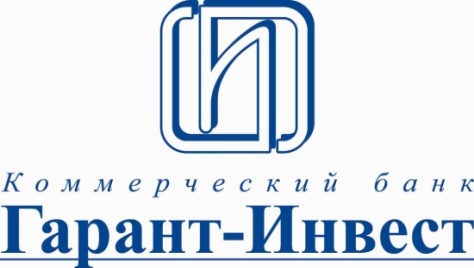 ИНВЕСТИЦИОННАЯ ДЕКЛАРАЦИЯ										               «____»__________ 20___ г.Настоящая Инвестиционная декларация устанавливает цели, приоритеты и особые условия, которыми Доверительный управляющий  должен руководствоваться при доверительном управлении имуществом Учредителя управления.В целях проявления должной заботливости об интересах Учредителя управления Доверительный управляющий прилагает все разумные усилия в соответствии способа управления активами Учредителя управления определенному для него Инвестиционному профилю. Все решения по доверительному управлению имуществом принимаются Доверительным управляющим по собственному усмотрению в соответствии с настоящей Инвестиционной декларацией, Инвестиционным профилем Учредителя управления и  Договором доверительного управления.В зависимости от определенного для Учредителя управления Инвестиционного профиля определяется один из способов управления активами Учредителя управления.Способы управления активами Учредителя управления:Соотношение между различными ценными бумагами и эмитентами, а также свободными средствами инвестирования определяется на усмотрение Доверительного управляющего.Настоящая Декларация является неотъемлемой частью Договора доверительного управления, вступает в силу с момента ее подписания сторонами и прекращает свое действие с прекращением Договора доверительного управления. Структура портфеля инвестиций по видам финансовых инструментов Структура портфеля акций по отраслям Иные возможности и ограничения для Доверительного управляющего:__________________________________________________________________________________________Приложение № 2к Договору № ДУ/__  доверительного управления ценными бумагами и средствами инвестирования в ценные бумаги   от «__» ______ 20__г.А К ТПРИЕМА-ПЕРЕДАЧИ ИМУЩЕСТВА (ДЕНЕЖНЫХ СРЕДСТВ / ЦЕННЫХ БУМАГ)г. Москва										    «____»__________ 20__ г.Коммерческий банк «Гарант-Инвест» (Акционерное общество), именуемый в дальнейшем «Доверительный управляющий», в лице ___________________________________________________, действующего на основании ___________________________________________________, с одной стороны, и ___________________________________________________, именуем__ в дальнейшем «Учредитель управления» (для физических лиц) / __________________________________, именуем__ в дальнейшем «Учредитель управления», в лице ________________________________, действующего на основании ____________________________________ (для юридических лиц), с другой стороны, составили настоящий Акт о нижеследующем:В соответствии с Договором № ДУ/___ доверительного управления ценными бумагами и средствами инвестирования в ценные бумаги от «___» _________ 20___, Учредитель управления передал, а Доверительный управляющий принял имущество, согласно следующему списку:                                 ПРИНЯЛ    	                                                                                       ПЕРЕДАЛПриложение № 3к Договору № ДУ/__  доверительного управления ценными бумагами и средствами инвестирования в ценные бумаги   от «__» ______ 20__г.ПЕРЕЧЕНЬ ДОКУМЕНТОВ, С КОТОРЫМИ ОБЯЗАН ОЗНАКОМИТЬСЯ УЧРЕДИТЕЛЬ УПРАВЛЕНИЯ              Учредитель управления при заключении Договора доверительного управления обязан ознакомиться со следующими документами Доверительного управляющего:- Методика оценки стоимости объектов доверительного управления;- Методика определения Инвестиционного профиля Учредителя управления;- Политика осуществления прав по ценным бумагам при осуществлении деятельности по управлению ценными бумагами;- Перечень мер КБ «Гарант-Инвест» (АО) по недопущению установления приоритета интересов одного или нескольких Клиентов над интересами других Клиентов;- Методика распределения имущества между Учредителями управления (при объединении имущества разных Учредителей управления); - Перечень мер по выявлению и контролю конфликта интересов, а также предотвращению его последствий при осуществлении профессиональной деятельности на рынке ценных бумаг КБ «Гарант-Инвест» (АО).            С указанными в настоящем Перечне документами Доверительного управляющего ознакомлен.«____»__________ 20__ г.Приложение № 4к Договору № ДУ/__  доверительного управления ценными бумагами и средствами инвестирования в ценные бумаги   от «__» ______ 20__г.ПОРЯДОК ОПРЕДЕЛЕНИЯ ФИНАНСОВЫХ РЕЗУЛЬТАТОВ ДОВЕРИТЕЛЬНОГО УПРАВЛЕНИЯ 
И ВОЗНАГРАЖДЕНИЯ ДОВЕРИТЕЛЬНОГО УПРАВЛЯЮЩЕГО         Доверительный управляющий имеет право на вознаграждение, предусмотренное Договором доверительного управления, а также на возмещение необходимых расходов, произведенных им при доверительном управлении, в соответствии с законодательством Российской Федерации.Термины и определенияОсновное вознаграждение (В) – вознаграждение Доверительного управляющего, зависящее от рыночной стоимости имущества в управлении.Премия (П) – вознаграждение Доверительного управляющего, зависящее от изменения рыночной стоимости имущества в управлении за отчетный период.Отчетный период (Т) – срок в календарных днях (Т=Т1–Т0+1), установленный Сторонами для определения финансовых результатов доверительного управления и расчета суммы премии Доверительного управляющего (П) за осуществление доверительного управления Имуществом Учредителя управления;Отчетная дата (Т1) - последний день отчетного периода, на который производится определение финансовых результатов и расчет вознаграждения Доверительного управляющего;Начальная дата (Т0) - первый день отчетного периода. Первый день первого отчетного периода определяется датой передачи Доверительному управляющему Имущества согласно Договору доверительного управления. Если Имущество в доверительное управление передается поэтапно, то первый день первого отчетного периода определяется датой передачи в доверительное управление первого пакета ценных бумаг или денежных средств (в зависимости от того, какой из объектов доверительного управления будет передан ранее);Рыночная стоимость имущества РСИ(Ti) - на дату осуществления расчета Ti - совокупная сумма стоимости ценных бумаг (С) и средств инвестирования в ценные бумаги, находящихся в доверительном управлении. Порядок определения стоимости ценных бумаг определен в Методике оценки стоимости объектов доверительного управления, установленной внутренними документами Доверительного управляющего.Изменение рыночной стоимости имущества  ИРСИ(Т) (Финансовый результат) за отчетный период – изменение стоимости Имущества Учредителя управления в результате совершенных в течение отчетного периода сделок, изменения курсовой стоимости ценных бумаг, получения доходов (процентов, купонных выплат, дивидендов), определяемое следующим образом:ИРСИ(Т) = РСИ(T1) - РСИ(T0) + OUT(T) – IN(T), гдеРСИ(T1), РСИ(T0) – стоимость имущества на соответствующие даты,OUT(T) – стоимость ценных бумаг и сумма денежных средств, изъятых Учредителем управления из доверительного управления в течение отчетного периода Т,IN(T) – стоимость ценных бумаг и сумма денежных средств, дополнительно переданных Учредителем управления в доверительное управление в течение отчетного периода Т.Относительное изменение рыночной стоимости имущества ОИРСИ(Т) (Доходность) за отчетный период определяется следующим образом:ОИРСИ(Т)=ИРСИ(Т)*365(366)*100/РСИ(Т0)/Т 365(366) – количество дней в годуОпределенный таким образом финансовый результат учитывает расходы, связанные с доверительным управлением, в частности:- по уплате вознаграждения Депозитариям в течение Отчетного периода;- по уплате вознаграждения лицам, осуществляющим ведение реестра владельцев ценных бумаг в течение Отчетного периода;- по уплате вознаграждения торговым системам;- иные расходы, связанные с управлением Имуществом Учредителем управления.При расчете ОИРСИ:- при отсутствии значения РСИ на предыдущую дату за неё принимается первоначальная стоимость Активов, указанная в Приложении № 2 к Договору доверительного управления, скорректированная на сумму Активов, зачисленных или списанных  в течение Отчетного периода;- в Отчетном периоде, следующим за периодом, по результатам которого не взималась премия Доверительного управляющего, за значение РСИ на предыдущую дату принимается РСИ на конец последнего Отчетного периода, в котором взималась премия Доверительного управляющего.Вознаграждение Доверительному управляющемуВознаграждение Доверительного управляющего состоит из основного вознаграждения и премии.Основное вознаграждение составляет 1% годовых от рыночной стоимости имущества в управлении за отчетный период (Т). Основное вознаграждение рассчитывается  за каждый день в размере 1% от 1/365(366) части рыночной стоимости имущества на день расчета и взимается в безакцептном порядке одной суммой не позднее 10 (десяти) рабочих дней с момента окончания каждого отчетного периода. В случае, если определенный по вышеуказанным правилам размер финансового результата (прибыли) ИРСИ(Т) – величина положительная, Учредитель управления обязан уплатить Доверительному управляющему премию за доверительное управление имуществом Учредителя управления, размер которой определяется следующим образом:Премия Доверительного управляющего взимается в безакцептном порядке не позднее 10 (десяти) рабочих дней с момента окончания отчетного периода. Отчетный период для расчета премии Доверительного управляющего равен одному календарному году. Премия определяется по окончании календарного года. В случае заключения Договора доверительного управления и передачи имущества в течение календарного года премия исчисляется с даты начала управления и до конца календарного года, то есть по 31 декабря включительно.Отчетный период для расчета основного вознаграждения Доверительного управляющего равен календарному месяцу. Первым днем первого отчетного периода считать __________________20_г.Отчетной датой, относящейся к первому отчетному периоду считать  __________________ 20_ г.В случае истечения срока действия Договора доверительного управления до окончания отчетного периода, либо досрочного расторжения Договора доверительного управления, отчетной датой (Т1) считается день, предшествующий дню прекращения (досрочного расторжения) Договора доверительного управления, а отчетный период (Т) считается равным количеству календарных дней с начала Отчетного периода до  прекращения (досрочного расторжения) Договора доверительного управления. Доверительный управляющий возмещает свои расходы, связанные с доверительным управлением имуществом Учредителя управления за счет имущества Учредителя управления или доходов от использования этого имущества. Возмещение производится в размере фактических затрат по мере расходования средств. Возмещению подлежат следующие виды  расходов:Вознаграждение сторонних биржевых и иных торговых, депозитарных и расчетных систем, посредников, оказывающих услуги по приобретению (продаже) имущества Учредителя управления.Комиссии сторонних банков за обслуживание соответствующих операций Доверительного управляющего, в целях управления имуществом Учредителя управления.Вознаграждение, взимаемое реестродержателями и транфер-агентами за перерегистрацию ценных бумаг, входящих в имущество Учредителя управления.Вознаграждения и комиссии, уплачиваемые поверенным, агентам, брокерам и иным лицам, привлекаемым Доверительным управляющим в соответствии с Договором доверительного управления для обеспечения осуществления операций доверительного управления имуществом Учредителя управления.Издержки, связанные с осуществлением документооборота и информационного обмена в связи с исполнением Доверительным управляющим своих обязательств по доверительному управлению.Расходы, связанные с оплатой юридических услуг, а также расходы, понесенные в связи с судебными разбирательствами по поводу имущества Учредителя управления.Налоги, которыми может облагаться имущество Учредителя управления или которые могут выплачиваться за счет этого имущества, или любые другие налоги, пошлины и сборы, которые могут возникнуть в будущем при изменении налогового законодательства Российской Федерации, и которые связаны с доверительным управлением имуществом Учредителя управления.Иные расходы, связанные с доверительным управлением этим имуществом, подлежащие возмещению за счет этого имущества или использования доходов (прибыли) от использования имущества Учредителя управления в соответствии с законодательством Российской Федерации.Приложение № 5ак Договору № ДУ/__ доверительного управления ценными бумагами и средствами инвестирования в ценные бумаги   от «__» ______ 20__г.ЗАЯВКАНА ВЫВОД ИМУЩЕСТВА (для физических лиц)    “_____” _________________20__ г. Учредитель управления ________________________________________________________________________(Ф.И.О.)Документ,  удостоверяющий  личность: ________ серия ________ номер _______________________________,Выдан «_____»_________________г. _____________________________________________________________Основание: Договор № ДУ/__  доверительного управления ценными бумагами и средствами инвестирования в ценные бумаги от «___»____________________20__ г.Прошу возвратить из доверительного управления: 1. денежные средства в размере _______________( ____________________________ ) ______.                                      (сумма прописью)   Реквизиты счета для перечисления:    р/с ___________________________ в __________________________________________________________    к/с ___________________________ БИК _________________________ ИНН _______________________    дополнительная информация _______________________________________________________________   Доходы по моей доле перечислить:   Выгодоприобретатель    _________________________________________________________________________________________    полное наименование, адрес  местонахождения, дата и номер свидетельства о гос. регистрации (для    юридических лиц) / Ф.И.О., паспортные данные (для  физических лиц)    на счет, имеющий следующие реквизиты:    р/с ___________________________ в ___________________________________________________________   к/с ___________________________ БИК _________________________ ИНН _________________________   дополнительная информация __________________________________________________________________________  ценные бумаги _______________________________ в количестве ____________(______________) штук.(эмитент, вид, тип ценной бумаги, регистрационный №)                                  (количество прописью)   Реквизиты лицевого счета/счета депо для перевода:   Получатель  ______________________________________________________________________________Ф.И.О., паспортные данные (для  физических лиц)   место хранения ___________________________________________________________________________	основание ________________________________________________________________________________	дополнительная информация _________________________________________________________________________    Доходы по моей доле перечислить:   Выгодоприобретатель    _________________________________________________________________________________________                                 полное наименование, адрес  местонахождения, дата и номер свидетельства о гос. регистрации (для юридических лиц) / Ф.И.О., паспортные данные (для  физических лиц)   Получатель  ______________________________________________________________________________                                   полное наименование, адрес  местонахождения, дата и номер свидетельства о гос. регистрации (для юридических лиц) / Ф.И.О., паспортные данные (для  физических лиц)	 место хранения ___________________________________________________________________________    основание _______________________________________________________________________________    дополнительная информация _________________________________________________________________________Подпись  Учредителя управления                                                         __________________/________________/Принявший сотрудник                                                                              _________________/_________________/Приложение № 5бк Договору № ДУ/__  доверительного управления ценными бумагами и средствами инвестирования в ценные бумаги   от «__» ______ 20__г.ЗАЯВКАНА ВЫВОД ИМУЩЕСТВА (для юридических лиц)    “_____” _________________20__ г. Учредитель управления ________________________________________________________________________(наименование юридического лица)Уполномоченное лицо Учредителя управления _____________________________________________________(должность, Ф.И.О.)действующий на основании ________________ № _______ от «__» ________  20__г.                                                                             (документ)Основание: Договор № ДУ/__  доверительного управления ценными бумагами и средствами инвестирования в ценные бумаги от «___»____________________20__ г.Прошу возвратить из доверительного управления: 1. денежные средства в размере _______________( ________________________________________ ) ______.(сумма прописью)   Реквизиты счета для перечисления:    р/с ___________________________ в __________________________________________________________    к/с ___________________________ БИК _________________________ ИНН _______________________    дополнительная информация _______________________________________________________________    Доходы по моей доле перечислить:    Выгодоприобретатель    _________________________________________________________________________________________    полное наименование, адрес  местонахождения, дата и номер свидетельства о гос. регистрации (для юридических лиц) / Ф.И.О., паспортные данные (для  физических лиц)    на счет, имеющий следующие реквизиты:    р/с ___________________________ в ___________________________________________________________   к/с ___________________________ БИК _________________________ ИНН __________________________    дополнительная информация ___________________________________________________________________________ ценные бумаги _________________________ в количестве ____________(______________) штук.(эмитент, тип ценной бумаги, № государственной регистрации)                 (количество прописью)   Реквизиты счета для перечисления:   Получатель  ______________________________________________________________________________ 		полное наименование, адрес  местонахождения, дата и номер свидетельства о гос. регистрации (для юридических лиц)   место хранения ___________________________________________________________________________	основание ________________________________________________________________________________	дополнительная информация _________________________________________________________________________    Доходы по моей доле перечислить:   Выгодоприобретатель    _________________________________________________________________________________________    полное наименование, адрес  местонахождения, дата и номер свидетельства о гос. регистрации (для юридических лиц) / Ф.И.О., паспортные данные (для  физических лиц)   Получатель  ______________________________________________________________________________    полное наименование, адрес  местонахождения, дата и номер свидетельства о гос. регистрации (для юридических лиц) / Ф.И.О., паспортные данные (для  физических лиц)	 место хранения ___________________________________________________________________________    основание ________________________________________________________________________________    дополнительная информация _________________________________________________________________________Подпись  Учредителя управления                                                           _________________/________________/М.П.Принявший сотрудник                                                                                          ____________________/_________________/Приложение № 6к Договору № ДУ/__ доверительного управления ценными бумагами и средствами инвестирования в ценные бумаги   от «__» ______ 20__г.СПИСОК ДОКУМЕНТОВ, НЕОБХОДИМЫХ ДЛЯ ЗАКЛЮЧЕНИЯ ДОГОВОРА ДОВЕРИТЕЛЬНОГО УПРАВЛЕНИЯ ЦЕННЫМИ БУМАГАМИ И СРЕДСТВАМИ ИНВЕСТИРОВАНИЯ В ЦЕННЫЕ БУМАГИЮридические лица-резиденты представляют:Анкету Клиента - юридического лица (далее по тексту - Анкета Клиента) (Анкета утверждена внутренними нормативными документами КБ «Гарант-Инвест» (АО) и представлена на сайте Банка).Анкету Клиента - физического лица (представителя, бенефициарного владельца) (Анкета утверждена внутренними нормативными документами КБ «Гарант-Инвест» (АО) и представлена на сайте Банка).   Анкета бенефициарного владельца (Анкета утверждена внутренними нормативными документами КБ «Гарант-Инвест» (АО) и представлена на сайте Банка).Решение (протокол) о создании общества.Протокол (решение) об утверждении действующей редакции Устава и изменений к Уставу.Учредительные документы Клиента со всеми изменениями, в случае наличия изменений (с отметкой о государственной регистрации).Документы о государственной регистрации юридического лица:Для юридический лиц, зарегистрированных до 01.07.2002:Свидетельство выданное МРП или иным органом, осуществляющим государственную регистрацию до 01.07.2002  и  свидетельство о внесении записи о юридическом лице, зарегистрированном до 01.07.2002 в ЕГРЮЛ.Для юридический лиц, зарегистрированных с 01.07.2002 по 04.07.2013:Свидетельство о государственной регистрации юридического лица (внесение в ЕГРЮЛ).     Для юридический лиц, зарегистрированных после 04.07.2013:Свидетельство о государственной регистрации юридического лица (внесение в ЕГРЮЛ) и Лист записи ЕГРЮЛ.Свидетельство о постановке на учет в налоговом органе юридического лица, образованного в соответствии с законодательством Российской Федерации.Свидетельства о внесении записи в Единый государственный реестр юридических лиц о государственной регистрации изменений, Лист записи ЕГРЮЛ к действующим учредительным документам.Уведомление Территориального органа Федеральной службы государственной статистики.Документы, подтверждающие полномочия единоличного исполнительного органа юридического лица (протокол (решение) о назначении (избрании) единоличного исполнительного органа юридического лица и приказ о вступлении в должность).Лицензии (разрешения), выданные Клиенту на право осуществления деятельности, подлежащей лицензированию, в случае если данные лицензии (разрешения) имеют непосредственное отношение к правоспособности клиента заключать Договор доверительного управления ценными бумагами и средствами инвестирования в ценные бумаги.Карточку с образцами подписей и оттиска печати.Документы, удостоверяющие личность лиц, имеющих право распоряжаться имуществом в доверительном управлении.Документы, подтверждающие полномочия лиц, указанных в карточке, на распоряжение имуществом в доверительном управлении.Документы, подтверждающие Адрес юридического лица (договор аренды, субаренды, безвозмездного пользования, свидетельство о праве собственности, иные аналогичные документы).Актуальный список участников либо предоставленная Клиентом или регистратором (если ведение реестра клиента осуществляется регистратором) актуальная информация из реестра акционеров об акционерах клиента. Документы о финансовом положении:Бухгалтерскую отчетность, подтверждающую хозяйственную деятельность (по форме 1 и форме 2) на последнюю отчетную дату (с отметками налогового органа об их принятии или без такой отметки с приложением либо копии квитанции об отправке заказного письма с описью вложения (при направлении по почте), либо копии подтверждения отправки на бумажных носителях (при передаче в электронном виде); Налоговые декларации по налогу на прибыль и налогу на добавленную стоимость на последнюю отчетную дату с отметкой налоговых органов о получении (с отметками налогового органа об их принятии или без такой отметки с приложением либо копии квитанции об отправке заказного письма с описью вложения (при направлении по почте), либо копии подтверждения отправки на бумажных носителях (при передаче в электронном виде).        Представляется по запросу Банка дополнительно на выбор Клиента любой из указанных ниже документов:Копия аудиторского заключения на годовой отчет за прошедший год, в котором подтверждаются достоверность финансовой (бухгалтерской) отчетности и соответствие порядка ведения бухгалтерского учета законодательству Российской Федерации.Справка об исполнении налогоплательщиком (плательщиком сборов, налоговым агентом) обязанности по уплате налогов, сборов, пеней, штрафов, выданная налоговым органом.Письмо Клиента об отсутствии фактов неисполнения своих денежных обязательств, в том числе по причине отсутствия денежных средств на банковских счетах.Для организаций, период деятельности которых с момента регистрации не превышает трех месяцев: сведения об отсутствии в отношении Клиента производства по делу о несостоятельности (банкротстве), вступивших в силу решений судебных органов о признании его несостоятельным (банкротом), проведения процедур ликвидации по состоянию на дату представления документов; документы, подтверждающие оплату зарегистрированного уставного (складочного) капитала (в произвольной форме); оборотно-сальдовая ведомость (с развернутым сальдо) за период с момента государственной регистрации до планируемой даты заключения Договора доверительного управления (в Банк предоставляется оригинал документа, либо надлежащим образом заверенная копия); Гарантийное письмо о предоставлении в Банк первой отчетности, после сдачи, согласно законодательства (в произвольной форме);выписки из других кредитных организаций (при наличии).Сведения о деловой репутации (представляется на выбор Клиента любой из указанных ниже документов):отзывы (в произвольной письменной форме, при возможности их получения) о Клиенте других Клиентов Банка, имеющих с ним деловые отношения.отзывы (в произвольной письменной форме, при возможности их получения) от других кредитных организаций/профессиональных участников рынка ценных бумаг, в которых Клиент ранее находился/ находится на обслуживании, с информацией этих кредитных организаций/профессиональных участников рынка ценных бумаг об оценке его деловой репутации.отзывы (в произвольной письменной форме, при возможности их получения) основных/планируемых контрагентов Клиента, имеющих/планирующих установить с ним деловые отношения, об оценке деловой репутации Клиента.Также предоставляются: Анкета по FATCA для юридических лиц (Если Ваша организация/Ваши участники/Ваши бенефициарные владельцы являются налоговыми резидентами Соединенных штатов Америки (либо другого иностранного государства).Форма Согласия для Персон США - юридических лиц (Если Ваша организация/Ваши участники/Ваши бенефициарные владельцы являются налоговыми резидентами Соединенных штатов Америки (либо другого иностранного государства). Также КБ «Гарант-Инвест» (АО) при наличии оснований вправе требовать предоставления:- формы W-8BEN - сертификат иностранного статуса бенефициарного владельца (физического лица) для удержания налогов у американского источника (обычно действует до последнего дня третьего календарного года, следующего за годом, в котором документальное подтверждение представлено налоговому агенту);- формы W-8BEN-E - сертификат иностранного статуса бенефициарного владельца (юридического лица) для удержания налогов у американского источника (обычно действует до последнего дня третьего календарного года, следующего за годом, в котором документальное подтверждение представлено налоговому агенту).Для заключения Договора доверительного управления ценными бумагами и средствами инвестирования в ценные бумаги с юридическим лицом, созданным в соответствии с законодательством Российской Федерации, для совершения операций доверительного управления с его обособленным подразделением (филиалом, представительством) помимо перечисленных выше в Банк представляются: Решение (протокол) о создании обособленного подразделения (представительства, филиала).Положение об обособленном подразделении юридического лица.Документы, подтверждающие полномочия руководителя обособленного подразделения (представительства, филиала) юридического лица. документ, подтверждающий постановку на учет юридического лица по месту нахождения обособленного подразделения (представительства/филиала).Для заключения Договора доверительного управления ценными бумагами и средствами инвестирования в ценные бумаги предоставляются оригиналы документов либо их нотариально заверенные копии.В Банк могут быть представлены копии документов, заверенные Клиентом, при условии установления Банком их соответствия оригиналам документов. Копии документов, заверенные Клиентом, должны содержать подпись лица, заверившего копию документа, его фамилию, имя, отчество (при наличии) и должность, а также оттиск печати (при ее отсутствии - штампа) Клиента.Юридические лица - нерезиденты представляют:Анкету Клиента юридического лица (далее по тексту Анкета Клиента) (Анкета утверждена внутренними нормативными документами КБ «Гарант-Инвест» (АО) и представлена на сайте Банка).Анкета Клиента  физического лица (представителя, бенефициарного владельца) (Анкета утверждена внутренними нормативными документами КБ «Гарант-Инвест» (АО) и представлена на сайте Банка).*Документы, подтверждающие правовой статус юридического лица - нерезидента по законодательству страны, где создано это юридическое лицо, в том числе учредительные документы и документы, подтверждающие государственную регистрацию юридического лица (выписка из торгового реестра, сертификат об инкорпорации и т.п.).*Документы, подтверждающие полномочия руководителей и лиц, указанных в карточке с образцами подписей и оттиском печати Клиента (решения, приказы, **доверенности и т.п.).*Разрешение национального (центрального) банка иностранного государства на открытие счета, если наличие такого разрешения требуется в соответствии с международными договорами с участием РФ.Карточка с образцами подписей и оттиска печати Клиента. Соответствующий оттиск печати юридического лица-нерезидента проставляется в тех случаях, когда наличие печати юридического лица предусмотрено законодательством страны регистрации юридического лица - нерезидента.*Свидетельство о постановке на учет в налоговом органе юридического лица - нерезидента.Документы, удостоверяющие личность лиц, имеющих право распоряжаться имуществом, находящимся в доверительном управлении.Анкета по FATCA для юридических лиц.Форма Согласия для Персон США – юридических лиц.Также КБ «Гарант-Инвест» (АО) при наличии оснований вправе требовать предоставления:-  формы W-8BEN - сертификат иностранного статуса бенефициарного владельца (физического лица) для удержания налогов у американского источника (обычно действует до последнего дня третьего календарного года, следующего за годом, в котором документальное подтверждение представлено налоговому агенту);- формы W-8BEN-E - сертификат иностранного статуса бенефициарного владельца (юридического лица) для удержания налогов у американского источника (обычно действует до последнего дня третьего календарного года, следующего за годом, в котором документальное подтверждение представлено налоговому агенту).Документы о финансовом положении (представляется на выбор Клиента любой из указанных ниже документов):   - данные о рейтинге Клиента, размещенные в сети Интернет на сайтах международных рейтинговых агентств (Standard & Poor's, Fitch-Ratings, Moody's Investors Service и другие) и национальных рейтинговых агентств.   - копия аудиторской годовой финансовой отчетности.   - письмо с подтверждением отсутствия обязанности предоставлять по месту регистрации или деятельности Клиента финансовые отчеты компетентным государственным органам и копии внутренних документов в целях финансово-хозяйственного учета.	Сведения о деловой репутации (представляется на выбор Клиента любой из указанных ниже документов):   - отзывы (в произвольной письменной форме, при возможности их получения) о Клиенте других Клиентов Банка, имеющих с ним деловые отношения.   - отзывы (в произвольной письменной форме, при возможности их получения) от других кредитных организаций/профессиональных участников рынка ценных бумаг, в которых Клиент ранее находился/ находится на обслуживании, с информацией этих кредитных организаций/профессиональных участников рынка ценных бумаг об оценке его деловой репутации.Для заключении Договора доверительного управления ценными бумагами и средствами инвестирования в ценные бумаги с иностранной некоммерческой неправительственной организацией,  зарегистрированной в Российской Федерации, а также с юридическим лицом - нерезидентом, для совершения операций доверительного управления с его обособленным подразделением (филиалом, представительством), помимо документов, указанных выше, в Банк представляются:   - Документ о создании обособленного подразделения (филиала, представительства), а также иностранной некоммерческой неправительственной организации на территории РФ;   - Положение об обособленном подразделении (филиале, представительстве) или документ, определяющий статус отделения иностранной некоммерческой неправительственной организации;   - Документы, свидетельствующие о государственной регистрации (аккредитации) обособленного подразделения (филиала, представительства) юридического лица, иностранной некоммерческой неправительственной организации на территории РФ;   - Документы, подтверждающие полномочия руководителя обособленного подразделения юридического лица или отделения иностранной некоммерческой неправительственной организации.* Документы представляются в виде копий, легализованных в посольстве (консульстве) РФ за границей либо в посольстве (консульстве) иностранного государства в РФ с нотариально заверенным переводом на русский язык. Легализация указанных документов не требуется, если эти документы были оформлены на территории:а) государств - участников Гаагской конвенции, отменяющей требование легализации иностранных официальных документов, 1961 года (при наличии апостиля на документе);б) государств - участников Конвенции о правовой помощи и правовых отношениях по гражданским, семейным и уголовным делам, 1993 года;в) государств, с которыми Российская Федерация заключила договоры о правовой помощи и правовых отношениях по гражданским, семейным и уголовным делам.** Доверенности, выданные на территории Российской Федерации, должны быть удостоверены нотариально.Физические лица – резиденты представляют:Анкету Клиента  физического лица (Анкета утверждена внутренними нормативными документами КБ «Гарант-Инвест» (АО) и представлена на сайте Банка).*Документы, удостоверяющие личность физического лица.Свидетельство о постановке на учет в налоговом органе физического лица по месту жительства на территории Российской Федерации (при наличии).Анкета по FATCA для физических лиц (PI).Карточка с образцами подписей и оттиска печати (заверенная нотариально или оформленная в Банке).СНИЛС (при наличии).Доверенность на уполномоченного представителя физического лица с перечнем представленных ему полномочий, составленная в свободной форме в соответствии с действующим законодательством (нотариально заверенный оригинал), Документы, удостоверяющие личность представителя, Анкета представителя Клиента – физического лица (Анкета утверждена внутренними нормативными документами КБ «Гарант-Инвест» (АО) и представлена на сайте Банка).   Иные документы по требованию Банка.Физические лица-нерезиденты представляют: Анкету Клиента физического лица (Анкета утверждена внутренними нормативными документами КБ «Гарант-Инвест» (АО) и представлена на сайте Банка).*Документы, удостоверяющие личность физического лица.Документ о постановке на учёт в качестве налогоплательщика (при наличии).Миграционная карта и (или) документ, подтверждающий право иностранного гражданина или лица без гражданства на пребывание в Российской Федерации.Документы, подтверждающие фактическое место нахождения (место фактического пребывания на территории РФ (регистрация).Карточка с образцами подписей и оттиска печати (заверенная нотариально или оформленная в Банке).Доверенность на уполномоченного представителя физического лица-нерезидента с перечнем предоставленных ему полномочий, составленная в свободной форме в соответствии с действующим законодательством (нотариально заверенный оригинал), Документы, удостоверяющие личность представителя, Анкета представителя Клиента – физического лица (Анкета утверждена внутренними нормативными документами КБ «Гарант-Инвест» (АО) и представлена на сайте Банка).   Анкета по FATCA для физических лиц (PI).Форма Согласия для Персон США - физических лиц.             Также КБ «Гарант-Инвест» (АО) при наличии оснований вправе требовать предоставления:-  формы W-8BEN - сертификат иностранного статуса бенефициарного владельца (физического лица) для удержания налогов у американского источника (обычно действует до последнего дня третьего календарного года, следующего за годом, в котором документальное подтверждение представлено налоговому агенту);- формы W-8BEN-E - сертификат иностранного статуса бенефициарного владельца (юридического лица) для удержания налогов у американского источника (обычно действует до последнего дня третьего календарного года, следующего за годом, в котором документальное подтверждение представлено налоговому агенту).Иные документы по требованию Банка.*Документы, удостоверяющие личность физического лица:Для граждан Российской Федерации:Паспорт гражданина Российской Федерации;Свидетельство органов ЗАГС, органа исполнительной власти или органа местного самоуправления о рождении гражданина - для гражданина Российской Федерации, не достигшего 14 лет;Паспорт моряка;Удостоверение личности военнослужащего или военный билет;Временное удостоверение личности гражданина Российской Федерации, выдаваемое органом внутренних дел до оформления паспорта;Иные документы, признаваемые в соответствии с законодательством Российской Федерации документами, удостоверяющими личность.Для иностранных граждан:паспорт иностранного гражданина либо иной документ, установленный федеральным законом или признаваемый в соответствии с международным договором Российской Федерации в качестве документа, удостоверяющего личность.Для лиц без гражданства, если они постоянно проживают на территории Российской Федерации:вид на жительство в Российской Федерации.Для иных лиц без гражданства:документ, выданный иностранным государством и признаваемый в соответствии с международным договором Российской Федерации в качестве документа, удостоверяющего личность лица без гражданства;разрешение на временное проживание;вид на жительство;иные документы, предусмотренные федеральными законами или признаваемые в соответствии с международным договором Российской Федерации в качестве документов, удостоверяющих личность лица без гражданства.Для беженцев:свидетельство о рассмотрении ходатайства о признании лица беженцем, выданное дипломатическим или консульским учреждением Российской Федерации либо постом иммиграционного контроля или территориальным органом федеральной исполнительной власти по миграционной службе;удостоверение беженца.Индивидуальные предприниматели, физические лица, занимающиеся в установленном законодательством Российской Федерации порядке частной практикой, представляют: Анкета Клиента  индивидуального предпринимателя (Анкета утверждена внутренними нормативными документами КБ «Гарант-Инвест» (АО) и представлена на сайте Банка).Документ, удостоверяющий личность Клиента.Карточка с образцами подписей и оттиска печати Клиента.Документы о государственной регистрации в качестве индивидуального предпринимателя (Свидетельство о государственной регистрации в качестве индивидуального предпринимателя, Лист записи).Свидетельство о постановке на учет в налоговом органе.Лицензии (патенты), выданные в установленном законодательстве РФ порядке.Уведомление Территориального органа Федеральной службы государственной статистики.Документы, подтверждающие полномочия лиц, указанных в карточке с образцами подписей и оттиска печати Клиента, на распоряжение имуществом в доверительном управлении.При заключении Договора доверительного управления с  индивидуальным предпринимателем, являющимся иностранным гражданином, дополнительно представляются миграционная карта и (или) документ, подтверждающий право иностранного гражданина или лица без гражданства на пребывание (проживание) в Российской Федерации, в случае если их наличие предусмотрено законодательством Российской Федерации.Документы о финансовом положении- Бухгалтерскую отчетность, подтверждающую хозяйственную деятельность (по форме 1 и  форме 2)  на последнюю отчетную дату (с отметками налогового органа об их принятии или без такой отметки с приложением либо копии квитанции об отправке заказного письма с описью вложения (при направлении по почте), либо копии подтверждения отправки на бумажных носителях (при передаче в электронном виде).- Налоговые декларации по налогу на прибыль и налогу на добавленную стоимость  на последнюю отчетную дату  с отметкой налоговых органов о получении (с отметками налогового органа об их принятии или без такой отметки с приложением либо копии квитанции об отправке заказного письма с описью вложения (при направлении по почте), либо копии подтверждения отправки на бумажных носителях (при передаче в электронном виде).Представляется дополнительно по запросу Банка на выбор Клиента любой из указанных ниже документов:- копия аудиторского заключения на годовой отчет за прошедший год, в котором подтверждаются достоверность финансовой (бухгалтерской) отчетности и соответствие порядка ведения бухгалтерского учета законодательству Российской Федерации- справка об исполнении налогоплательщиком (плательщиком сборов, налоговым агентом) обязанности по уплате налогов, сборов, пеней, штрафов, выданная налоговым органом- письмо Клиента об отсутствии фактов неисполнения своих денежных обязательств, в том числе по причине отсутствия денежных средств на банковских счетах.Для клиентов, период деятельности которых с момента регистрации не превышает трех месяцев:- сведения об отсутствии в отношении Клиента производства по делу о несостоятельности (банкротстве), вступивших в силу решений судебных органов о признании его несостоятельным (банкротом), проведения процедур ликвидации по состоянию на дату представления документов в кредитную организацию;- документы, подтверждающие оплату зарегистрированного уставного (складочного) капитала (в произвольной форме);- Оборотно-сальдовая ведомость (с развернутым сальдо) за период с момента государственной регистрации до планируемой даты заключения Договора доверительного управления (в Банк предоставляется оригинал документа, либо надлежащим образом заверенная копия);- Гарантийное письмо о предоставлении в Банк первой отчетности, после сдачи, согласно законодательства (в произвольной форме);- Выписки из других кредитных организаций (при наличии).Сведения о деловой репутации (представляется на выбор Клиента любой из указанных ниже документов):- отзывы (в произвольной письменной форме, при возможности их получения) о Клиенте других Клиентов Банка, имеющих с ним деловые отношения- отзывы (в произвольной письменной форме, при возможности их получения) от других кредитных организаций/профессиональных участников рынка ценных бумаг, в которых Клиент ранее находился/ находится на обслуживании, с информацией этих кредитных организаций/профессиональных участников рынка ценных бумаг об оценке его деловой репутации- отзывы (в произвольной письменной форме, при возможности их получения) основных/планируемых контрагентов Клиента, имеющих/планирующих установить с ним деловые отношения, об оценке деловой репутации КлиентаАнкета по FATCA для физических лиц (Если Вы/Ваши бенефициарные владельцы являетесь налоговым резидентом Соединенных штатов Америки (либо другого иностранного государства).Форма Согласия для Персон США - физических лиц (Если Вы/Ваши бенефициарные владельцы являетесь налоговым резидентом Соединенных штатов Америки (либо другого иностранного государства).Также КБ «Гарант-Инвест» (АО) при наличии оснований вправе требовать предоставления:   формы W-8BEN - сертификат иностранного статуса бенефициарного владельца (физического лица) для удержания налогов у американского источника (обычно действует до последнего дня третьего календарного года, следующего за годом, в котором документальное подтверждение представлено налоговому агенту);  формы W-8BEN-E - сертификат иностранного статуса бенефициарного владельца (юридического лица) для удержания налогов у американского источника (обычно действует до последнего дня третьего календарного года, следующего за годом, в котором документальное подтверждение представлено налоговому агенту).     При наличии открытых действующих счетов Клиента в КБ «Гарант-Инвест» (АО) повторное предоставление документов, указанных выше, не требуется (при условии, что в указанные документы изменения не вносились).Предоставляемые документы, изготовленные за пределами Российской Федерации,  должны быть надлежащим образом легализованы в посольстве (консульстве) Российской Федерации за границей с переводом на русский язык или заверены апостилем с нотариально удостоверенным переводом на русский язык, если иное не предусмотрено международным соглашением, участниками которого являются Российская Федерация и государство, в котором составлен документ, при этом документы, составленные на иностранном языке, должны иметь нотариально удостоверенный перевод на русский язык.  КБ «Гарант-Инвест» (АО) вправе запросить иные документы, не указанные в настоящем Перечне.                                                                                   Приложение № 7                                                                             к Договору № ДУ/__  доверительного управления ценными бумагами                                                                                   и средствами инвестирования в ценные бумаги   от «__» ______ 20__г.Отчет о деятельности по доверительному управлениюОтчетный период с __.__.20__г.  по __.__.20__г.Доверительный управляющий ___________________________Учредитель управления __________________________                                                                        Ф.И.О. / Полное наименование учредителя управленияВыгодоприобретатель ______________________ Размер доли, % __________Код клиента _________Договор № ДУ/__ доверительного управления ценными бумагами и средствами инвестирования в ценные бумаги от __.__.20__г.  «___» ___________________ 20__г.                                                                                                                                                                                                          г. МоскваИмущество, переданное в доверительное управление:                ________________________Входящий остаток денежных средств:                                             ________________ (______)                                                                                                                                сумма                        валюта Торговые операции:Информация о движении денежных средств (валюта):               Исходящий остаток денежных средств:                                            _______________ (______)                                                                                                                                сумма                        валюта Информация о движении ценных бумаг:Сведения о стоимости инвестиционного портфеля Учредителя управления:Порядок расчета вознаграждения Доверительного управляющего приведен в Приложении №4 «Порядок определения финансовых результатов доверительного управления и вознаграждения Доверительного управляющего» к Договору доверительного управления ценными бумагами и средствами инвестирования в ценные бумаги   Сведения о динамике ежемесячной доходности инвестиционного портфеля Учредителя управления:Порядок расчета доходности инвестиционного портфеля Учредителя управления приведен в Методике оценки стоимости объектов доверительного управления  Сведения о депозитариях и регистраторах, осуществляющих учет прав на ценные бумаги Учредителя управления: Сведения об иностранных организациях (при наличии), осуществляющих учет прав на ценные бумаги Учредителя управления: Наименование и место нахождения кредитной организации, в которой Доверительному Управляющему открыт банковский счет для расчетов по операциям, связанным с доверительным управлением имуществом Учредителя управления: Сведения о брокерах и (или) иных лицах, которые совершают по поручению Доверительного управляющего сделки, связанные с управлением имуществом Учредителя управления: Сведения об осуществлении  Доверительным управляющим прав голоса по ценным бумагам Учредителя управления:Ответственный сотрудник _____________________Председатель Правления/Уполномоченное лицо _______________________М.П.Отчет получен:  « _____» __________________ 20___г.______________________ / ____________________                                Подпись                                         Расшифровка подписиПриложение № 8к Договору № ДУ/__  доверительного управления ценными бумагами и средствами инвестирования в ценные бумаги   от «__» ______ 20__г.ДЕКЛАРАЦИЯ О РИСКАХОбщие риски, связанные с осуществлением операций на рынке ценных бумагЦель настоящей Декларации - предоставить Вам информацию об основных рисках, связанных с осуществлением операций на рынке ценных бумаг. Обращаем Ваше внимание на то, что настоящая Декларация не раскрывает информацию обо всех рисках на рынке ценных бумаг вследствие разнообразия возникающих на нем ситуаций.В общем смысле риск представляет собой возможность возникновения убытков при осуществлении финансовых операций в связи с возможным неблагоприятным влиянием разного рода факторов. Ниже – основные риски, с которыми будут связаны Ваши операции на рынке ценных бумаг.I. Системный риск Этот риск затрагивает несколько финансовых институтов и проявляется в снижении их способности выполнять свои функции. В силу большой степени взаимодействия и взаимозависимости финансовых институтов между собой оценка системного риска сложна, но его реализация может повлиять на всех участников финансового рынка.II. Рыночный рискЭтот риск проявляется в неблагоприятном изменении цен (стоимости) принадлежащих вам финансовых инструментов, в том числе из-за неблагоприятного изменения политической ситуации, резкой девальвации национальной валюты, кризиса рынка государственных долговых обязательств, банковского и валютного кризиса, обстоятельств непреодолимой силы, главным образом стихийного и военного характера, и как следствие, приводит к снижению доходности или даже убыткам. В зависимости от выбранной стратегии рыночный (ценовой) риск будет состоять в увеличении (уменьшении) цены финансовых инструментов. Вы должны отдавать себе отчет в том, что стоимость принадлежащих вам финансовых инструментов может как расти, так и снижаться, и ее рост в прошлом не означает ее роста в будущем.Cледует специально обратить внимание на следующие рыночные риски: 1. Валютный рискВалютный риск проявляется в неблагоприятном изменении курса рубля по отношению к иностранной валюте, при котором Ваши доходы от владения финансовыми инструментами могут быть подвергнуты инфляционному воздействию (снижению реальной покупательной способности), вследствие чего Вы можете потерять часть дохода, а также понести убытки. Валютный риск также может привести к изменению размера обязательств по финансовым инструментам, связанным с иностранной валютой или иностранными финансовыми инструментами, что может привести к убыткам или к затруднению возможности рассчитываться по ним.2. Процентный рискПроявляется в неблагоприятном изменении процентной ставки, влияющей на курсовую стоимость облигаций с фиксированным доходом. Процентный риск может быть обусловлен несовпадением сроков востребования (погашения) требований и обязательств, а также неодинаковой степенью изменения процентных ставок по требованиям и обязательствам.3. Риск банкротства эмитента акцийПроявляется в резком падении цены акций акционерного общества, признанного несостоятельным, или в предвидении такой несостоятельности.Для того чтобы снизить рыночный риск, Вам следует внимательно отнестись к выбору и диверсификации финансовых инструментов. Кроме того, внимательно ознакомьтесь с условиями Вашего взаимодействия с Вашим Доверительным управляющим для того, чтобы оценить расходы, с которыми будут связаны владение и операции с финансовыми инструментами и убедитесь, в том, что они приемлемы для Вас и не лишают Вас ожидаемого Вами дохода.III. Риск ликвидностиЭтот риск проявляется в снижении возможности реализовать финансовые инструменты по необходимой цене из-за снижения спроса на них. Данный риск может проявиться, в частности, при необходимости быстрой продажи финансовых инструментов, в убытках, связанных со значительным снижением их стоимости.IV. Кредитный рискЭтот риск заключается в возможности невыполнения контрактных и иных обязательств, принятых на себя другими лицами в связи с Вашими операциями.К числу кредитных рисков относятся следующие риски:1. Риск дефолта по облигациям и иным долговым ценным бумагамЗаключается в возможности неплатежеспособности эмитента долговых ценных бумаг, что приведет к невозможности или снижению вероятности погасить ее в срок и в полном объеме.2. Риск контрагентаРиск контрагента — третьего лица проявляется в риске неисполнения обязательств перед вами или вашим управляющим со стороны контрагентов. Ваш управляющий должен принимать меры по минимизации риска контрагента, однако не может исключить его полностью. Особенно высок риск контрагента при совершении операций, совершаемых на неорганизованном рынке, без участия клиринговых организаций, которые принимают на себя риски неисполнения обязательств.3.Риск неисполнения обязательств перед Вами Вашим Доверительным управляющимРиск неисполнения Вашим управляющим некоторых обязательств перед Вами является видом риска контрагента.Общей обязанностью Доверительного управляющего является обязанность действовать добросовестно и в Ваших интересах. В остальном — отношения между клиентом и управляющим носят доверительный характер – это означает, что риск выбора Доверительного управляющего, в том числе оценки его профессионализма, лежит на Вас.Договор доверительного управления может определять круг финансовых инструментов, с которыми будут совершаться операции, и сами операции, предусматривать необходимость получения дополнительного согласия с Вашей стороны в определенных случаях, ограничивая, таким образом, полномочия Доверительного управляющего. Вы должны отдавать себе отчет в том, что если Договор доверительного управления не содержит таких или иных ограничений, Доверительный управляющий обладает широкими правами в отношении переданного ему имущества — аналогичными Вашим правам как собственника. Внимательно ознакомьтесь с Договором доверительного управления для того, чтобы оценить, какие полномочия по использованию Вашего имущества будет иметь Ваш Доверительный управляющий, каковы правила его хранения, а также возврата.Ваш управляющий является членом НАУФОР, к которой Вы можете обратиться в случае нарушения Ваших прав и интересов. Государственное регулирование и надзор в отношении деятельности эмитентов, профессиональных участников рынка ценных бумаг, организаторов торговли и других финансовых организаций осуществляется Центральным банком Российской Федерации, к которому Вы также можете обращаться в случае нарушения Ваших прав и интересов. Помимо этого, Вы вправе обращаться за защитой в судебные и правоохранительные органы.V. Правовой рискСвязан с возможными негативными последствиями утверждения законодательства или нормативных актов, Стандартов, регулирующих рынок ценных бумаг, или иные отрасли экономики, которые могут привести к негативным для Вас последствиям.К правовому риску также относится возможность изменения правил расчета налога, налоговых ставок, отмены налоговых вычетов и другие изменения налогового законодательства, которые могут привести к негативным для Вас последствиям.VI. Операционный рискЗаключается в возможности причинения Вам убытков в результате нарушения внутренних процедур Вашего Доверительного управляющего, ошибок и недобросоветстных действий его сотрудников, сбоев в работе технических средств Вашего Доверительного управляющего, его партнеров, инфраструктурных организаций, в том числе организаторов торгов, клиринговых организаций, а также других организаций. Операционный риск может исключить или затруднить совершение операций и в результате привести к убыткам.Ознакомьтесь внимательно с Договором доверительного управления для того, чтобы оценить, какие из рисков, в том числе риски каких технических сбоев, несет Ваш Доверительный управляющий, а какие из рисков несете Вы. Учитывая вышеизложенное, мы рекомендуем Вам внимательно рассмотреть вопрос о том, являются ли риски, возникающие при проведении операций на финансовом рынке, приемлемыми для Вас с учетом Ваших инвестиционных целей и финансовых возможностей. Данная Декларация не имеет своей целью заставить Вас отказаться от осуществления операций на рынке ценных бумаг, а призвана помочь Вам оценить их риски и ответственно подойти к решению вопроса о выборе Вашей инвестиционной стратегии и условий Договора с Вашим управляющим.Убедитесь, что настоящая Декларация о рисках понятна Вам, и при необходимости получите разъяснения у Вашего Доверительного управляющего или консультанта, специализирующегося на соответствующих вопросах.Риски, связанные с производными финансовыми инструментамиЦель настоящей Декларации — предоставить Вам информацию об основных рисках, связанных с производными финансовыми инструментами.Данные инструменты (фьючерсы, форварды, опционы, свопы и др.) подходят не всем клиентам. Более того, некоторые виды производных финансовых инструментов сопряжены с бо́льшим уровнем риска, чем другие. Так, продажа опционных контрактов и заключение фьючерсных контрактов, форвардных контрактов и своп-контрактов при относительно небольших неблагоприятных колебаниях цен на рынке может подвергнуть Вас риску значительных убытков. С учетом этого, совершение сделок по продаже опционных контрактов и заключение фьючерсных и форвардных контрактов может быть рекомендовано только опытным инвесторам, обладающим значительными финансовыми возможностями и практическими знаниями в области применения инвестиционных стратегий.Настоящая декларация относится также и к производным финансовым инструментам, направленным на снижение рисков других операций на фондовом рынке. Внимательно оцените, как Ваши производные финансовые инструменты соотносятся с операциями, риски по которым они призваны ограничить, и убедитесь, что объем позиции на срочном рынке соответствует объему хеджируемой позиции на спот-рынке.I. Рыночный рискПомимо общего рыночного (ценового) риска, который несет клиент, совершающий операции на рынке ценных бумаг, Вы в случае заключения Вашим Доверительным управляющим договоров, являющихся производными финансовыми инструментами, будете нести риск неблагоприятного изменения цены как финансовых инструментов, являющихся базисным активом производных финансовых инструментов, так и риск в отношении активов, которые служат обеспечением.В случае неблагоприятного изменения цены Вы можете в сравнительно короткий срок потерять средства, являющиеся обеспечением производных финансовых инструментов.При заключении договоров, являющихся производными финансовыми инструментами, Вы должны учитывать, что возможность распоряжения активами, являющимися обеспечением по таким договорам, ограничена.Имущество (часть имущества), принадлежащее Вам, в результате заключения договора, являющегося производным финансовым инструментом, будет являться обеспечением исполнения обязательств по указанному договору и распоряжение им, то есть возможность совершения Вашим Доверительным управляющим сделок с ним, будет ограничено. Размер обеспечения изменяется в порядке, предусмотренном договором (спецификацией контракта), и в результате Ваш Доверительный управляющий может быть ограничен в возможности распоряжаться Вашим имуществом в большей степени, чем до заключения договора.Также необходимо учесть возможность принудительного закрытия позиции. Неблагоприятное изменение цены может привести к необходимости внести дополнительные средства для того, чтобы привести обеспечение в соответствие с требованиями нормативных актов и брокерского договора, что должно быть сделано в короткий срок, который может быть недостаточен для Вас. Обслуживающий Вашего Доверительного управляющего брокер в этом случае вправе без дополнительного согласия Вашего Доверительного управляющего «принудительно закрыть позицию», то есть заключить договор, являющийся производным финансовым инструментом, или приобрести ценные бумаги за счет ваших денежных средств, или продать ваши ценные бумаги. Это может быть сделано по существующим, в том числе невыгодным, ценам и привести к возникновению у вас убытков.Вы можете понести значительные убытки, несмотря на то, что после этого изменение цен на финансовые инструменты может принять благоприятное для Вас направление и Вы получили бы доход, если бы Ваша позиция не была закрыта. Размер указанных убытков при неблагоприятном стечении обстоятельств может превысить стоимость находящихся на Вашем счету активов. II. Риск ликвидности Трудности с закрытием позиций и потери в цене могут привести к увеличению убытков от производных финансовых инструментов по сравнению с обычными сделками. Операции с производными финансовыми инструментами, базисным активом которых являются ценные бумаги иностранных эмитентов или индексы, рассчитанные по таким ценным бумагам, влекут также риски, связанные с иностранным происхождением базисного актива.Учитывая вышеизложенное, мы рекомендуем Вам внимательно рассмотреть вопрос о том, являются ли риски, возникающие при проведении соответствующих операций, приемлемыми для Вас с учетом Ваших инвестиционных целей и финансовых возможностей. Данная Декларация не имеет своей целью заставить Вас отказаться от осуществления таких операций, а призвана помочь Вам оценить их риски и ответственно подойти к решению вопроса о выборе вашей инвестиционной стратегии и условий Договора доверительного управления с Вашим Доверительным управляющим.Убедитесь, что настоящая Декларация о рисках понятна Вам и при необходимости получите разъяснения у вашего Доверительного управляющего или консультанта, специализирующегося на соответствующих вопросах.Риски, связанных с приобретением иностранных ценных бумагЦелью настоящей Декларации является предоставление клиенту информации о рисках, связанных с приобретением иностранных ценных бумаг. Иностранные ценные бумаги могут быть приобретены за рубежом или на российском, в том числе организованном, фондовом рынке.Операциям с иностранными ценными бумагами присущи общие риски, связанные с операциями на рынке ценных бумаг со следующими особенностями.Системные рискиПрименительно к иностранным ценным бумагам системные риски, свойственные российскому фондовому рынку дополняются аналогичными системными рисками, свойственными стране, где выпущены или обращаются соответствующие иностранные ценные бумаги. К основным факторам, влияющим на уровень системного риска в целом, относятся политическая ситуация, особенности национального законодательства, валютного регулирования и вероятность их изменения, состояние государственных финансов, наличие и степень развитости финансовой системы страны места нахождения лица, обязанного по иностранной ценной бумаге.На уровень системного риска могут оказывать влияние и многие другие факторы, в том числе вероятность введения ограничений на инвестиции в отдельные отрасли экономики или вероятность одномоментной девальвации национальной валюты. Общепринятой интегральной оценкой системного риска инвестиций в иностранную ценную бумагу является «суверенный рейтинг» в иностранной или национальной валюте, присвоенный стране, в которой зарегистрирован эмитент, международными рейтинговыми агентствами MOODY’S, STANDARD & POOR'S, FITCH IBCA, однако следует иметь в виду, что рейтинги являются лишь ориентирами и могут в конкретный момент не соответствовать реальной ситуации.В случае совершения сделок с иностранными депозитарными расписками помимо рисков, связанных с эмитентом самих расписок, необходимо учитывать и риски, связанные с эмитентом представляемых данными расписками иностранных ценных бумаг.В настоящее время законодательство разрешает российскими инвесторами, в том числе не являющимися квалифицированными, приобретение допущенных к публичному размещению и (или) публичному обращению в Российской Федерации иностранных ценных бумаг как за рубежом, так и в России, а также позволяет учет прав на такие ценные бумаги российскими депозитариями. Между тем, существуют риски изменения регулятивных подходов к владению и операциям, а также к учету прав на иностранные финансовые инструменты, в результате чего может возникнуть необходимость по их отчуждению вопреки Вашим планам.Правовые рискиПри приобретении иностранных ценных бумаг необходимо отдавать себе отчет в том, что они не всегда являются аналогами российских ценных бумаг. В любом случае, предоставляемые по ним права и правила их осуществления могут существенно отличаться от прав по российским ценным бумагам.Возможности судебной защиты прав по иностранным ценным бумагам могут быть существенно ограничены необходимостью обращения в зарубежные судебные и правоохранительные органы по установленным правилам, которые могут существенно отличаться от действующих в России. Кроме того, при операциях с иностранными ценными бумагами Вы в большинстве случаев не сможете полагаться на защиту своих прав и законных интересов российскими уполномоченными органами.Раскрытие информацииРоссийское законодательство допускает раскрытие информации в отношении иностранных ценных бумаг по правилам, действующим за рубежом, и на английском языке. Оцените свою готовность анализировать информацию на английском языке, а также то, понимаете ли Вы отличия между принятыми в России правилами финансовой отчетности, Международными стандартами финансовой отчетности или правилами финансовой отчетности, по которым публикуется информация эмитентом иностранных ценных бумаг.Также российские организаторы торговли и (или) брокеры могут осуществлять перевод некоторых документов (информации), раскрываемых иностранным эмитентом для Вашего удобства. В этом случае перевод может восприниматься исключительно как вспомогательная информация к официально раскрытым документам (информации) на иностранном языке. Всегда учитывайте вероятность ошибок переводчика, в том числе  связанных с возможным различным переводом одних и тех же иностранных слов и фраз или отсутствием общепринятого русского эквивалента.Учитывая вышеизложенное, мы рекомендуем Вам внимательно рассмотреть вопрос о том, являются ли риски, возникающие при проведении соответствующих операций, приемлемыми для Вас с учетом Ваших инвестиционных целей и финансовых возможностей. Данная Декларация не имеет своей целью заставить Вас отказаться от осуществления таких операций, а призвана помочь Вам оценить их риски и ответственно подойти к решению вопроса о выборе Вашей инвестиционной стратегии и условий Договора доверительного управления с Вашим Доверительным управляющим.4. Риски, связанные с заключением договоров, являющихся производными финансовыми инструментами, базисным активом которых являются ценные бумаги иностранных эмитентов или индексы, рассчитанные по таким ценным бумагамЦель настоящей Декларации - предоставить Вам общую информацию об основных  рисках, связанных с заключением договоров, являющихся производными финансовыми инструментами, базисным активом которых являются ценные бумаги иностранных эмитентов или индексы, рассчитанные по таким ценным бумагам (далее – производные финансовые инструменты с иностранным базисным активом). Заключение указанных договоров связано с рисками, характерными для всех производных финансовых инструментов, а также специфическими рисками, обусловленными иностранным происхождением базисного актива.Риски, связанные с производными финансовыми инструментамиДанные инструменты подходят не всем клиентам. Более того, некоторые виды производных финансовых инструментов сопряжены с большим уровнем риска, чем другие. Так, при покупке опционного контракта потери клиента не превысят величину уплаченных премии, вознаграждения и расходов, связанных с их совершением. Продажа опционных контрактов с точки зрения риска клиента и заключение фьючерсных контрактов, форвардных контрактов и своп контрактов сопоставимы - при относительно небольших неблагоприятных колебаниях цен на рынке Вы подвергаетесь риску значительных убытков, при этом в случае продажи фьючерсных и форвардных контрактов и продажи опционов на покупку (опционов «колл») неограниченных убытков. С учетом этого, совершение сделок по продаже опционных контрактов и заключение фьючерсных и форвардных контрактов может быть рекомендовано только опытным инвесторам, обладающим значительными финансовыми возможностями и практическими знаниями в области применения инвестиционных стратегий.Настоящая декларация относится также и к производным финансовым инструментам, направленным на снижение рисков других операций на фондовом рынке. Внимательно оцените, как Ваши производные финансовые инструменты соотносятся с операциями, риски по которым Вы намерены ограничить, и убедитесь, что объем Вашей позиции на срочном рынке соответствует объему позиции на спот рынке, которую Вы хеджируете.Рыночный (ценовой) рискПомимо общего рыночного (ценового) риска, который несет клиент, совершающий операции на рынке ценных бумаг, Вы, в случае заключения фьючерсных, форвардных и своп договоров (контрактов), а также в случае продажи опционных контрактов, будете нести риск неблагоприятного изменения цены как финансовых инструментов, являющихся базисным активом производных финансовых инструментов, так и риск в отношении активов, которые служат обеспечением.В случае неблагоприятного изменения цены Вы можете в сравнительно короткий срок потерять средства, являющиеся обеспечением производных финансовых инструментов. Риск ликвидности Если Ваша инвестиционная стратегия предусматривает возможность возникновения необходимости закрытия позиции по соответствующему контракту (или заключения сделки с иным контрактом, которая снижает риск по данному контракту), обращайте внимание на ликвидность соответствующих контрактов, так как закрытие позиций по неликвидным контрактам может привести к значительным дополнительным убыткам в связи с их низкой ликвидностью. Обратите внимание, что, как правило, контракты с более отдаленными сроками исполнения менее ликвидны по сравнению с контрактами с близкими сроками исполнения.Если заключенный Вами договор, являющийся производным финансовым инструментом, неликвиден, и у Вас возникла необходимость закрыть позицию, обязательно рассматривайте помимо закрытия позиции по данному контракту альтернативные варианты исключения риска посредством заключения сделок с иными производными финансовыми инструментами или с базисными активами. Использование альтернативных вариантов может привести к меньшим убыткам.При этом трудности с закрытием позиций  и потери в цене могут привести к увеличению убытков по сравнению с обычными сделками. Ваши поручения, направленные на ограничение убытков, не всегда могут ограничить потери до предполагаемого уровня, так как в рамках складывающейся на рынке ситуации исполнение такого поручения по указанной Вами цене может оказаться невозможным.Ограничение распоряжения средствами, являющимися обеспечением  Имущество (часть имущества), принадлежащее Вам, в результате заключения договора, являющегося производным финансовым инструментом, будет являться обеспечением исполнения Ваших обязательств по договору и распоряжение им, то есть возможность совершения Вами сделок с ним, будет ограничено. Размер обеспечения изменяется в порядке, предусмотренном договором (спецификацией контракта), и в результате Вы можете быть ограничены в возможности распоряжаться своим имуществом в большей степени, чем до заключения договора.Риск принудительного закрытия позицииНеблагоприятное изменение цены может привести к необходимости внести дополнительные средства для того, чтобы привести обеспечение в соответствие с требованиями нормативных актов и брокерского договора, что должно быть сделано в короткий срок, которого может быть недостаточно для Вас. Ваш брокер в этом случае вправе без Вашего дополнительного согласия «принудительно закрыть позицию», то есть заключить договор, являющийся производным финансовым инструментом, или приобрести ценные бумаги за счет Ваших денежных средств, или продать Ваши ценные бумаги. Это может быть сделано по существующим, в том числе невыгодным, ценам и привести к возникновению у Вас убытков.Принудительное закрытие позиции направлено на управление рисками. Вы можете понести значительные убытки несмотря на то, что после этого изменение цен на финансовые инструменты может принять благоприятное для Вас направление и Вы получили бы доход, если бы Ваша позиция не была закрыта. Риски, обусловленные иностранным происхождением базисного активаСистемные рискиПрименительно к базисному активу производных финансовых инструментов – ценным бумагам иностранных эмитентов и индексам, рассчитанным по таким ценным бумагам, системные риски, свойственные российскому фондовому рынку дополняются аналогичными системными рисками, свойственными стране, где выпущены или обращаются соответствующие иностранные ценные бумаг. К основным факторам, влияющим на уровень системного риска в целом, относятся политическая ситуация, особенности национального законодательства, валютного регулирования и вероятность их изменения, состояние государственных финансов, наличие и степень развитости финансовой системы страны места нахождения лица, обязанного по иностранным ценным бумагам.На уровень системного риска могут оказывать влияние и многие другие факторы, в том числе вероятность введения ограничений на инвестиции в отдельные отрасли экономики или вероятность одномоментной девальвации национальной валюты. Общепринятой интегральной оценкой системного риска инвестиций является «суверенный рейтинг» в иностранной или национальной валюте, присвоенный стране, в которой зарегистрирован эмитент иностранной ценной бумаги, международными рейтинговыми агентствами MOODY’S, STANDARD & POOR'S, FITCH IBCA, однако следует иметь в виду, что рейтинги являются лишь ориентирами и могут в конкретный момент не соответствовать реальной ситуации.В настоящее время законодательство допускает возможность заключения российскими инвесторами договоров, являющихся российскими производными финансовыми инструментами, базисным активом которых являются ценные бумаги иностранных эмитентов или индексы, рассчитанные по таким ценным бумагам. Между тем, существуют риски изменения регулятивных подходов к соответствующим операциям, в результате чего может возникнуть необходимость совершать сделки, направленные на прекращение обязательств по указанным договорам, вопреки Вашим планам.Правовые рискиНеобходимо отдавать себе отчет в том, что иностранные финансовые инструменты, являющиеся базисными активами производных финансовых инструментов, не всегда являются аналогами российских финансовых инструментов. В любом случае, предоставляемые по ним права и правила их осуществления могут существенно отличаться от прав по российским финансовым инструментам.Возможности судебной защиты прав по производным финансовым инструментам с иностранным базисным активом могут быть существенно ограничены необходимостью обращения в зарубежные судебные и правоохранительные органы по установленным правилам, которые могут существенно отличаться от действующих в России. Кроме того, Вы в большинстве случаев не сможете полагаться на защиту своих прав и законных интересов российскими уполномоченными органами.Раскрытие информацииРаскрытие информации в отношении иностранных ценных бумаг, являющихся базисным активом производных финансовых инструментов, осуществляется по правилам, действующим за рубежом, и на английском языке. Оцените свою готовность анализировать информацию на английском языке, а также то, понимаете ли Вы отличия между принятыми в России правилами финансовой отчетности, Международными стандартами финансовой отчетности или правилами финансовой отчетности, по которым публикуется информация эмитентом иностранных ценных бумаг.Также российские организаторы торговли и (или) брокеры могут осуществлять перевод некоторых документов (информации), раскрываемых иностранным эмитентом для Вашего удобства. В этом случае перевод может восприниматься исключительно как вспомогательная информация к официально раскрытым документам (информации) на иностранном языке. Всегда учитывайте вероятность ошибок переводчика, в том числе  связанных с возможным различным переводом одних и тех же иностранных слов и фраз или отсутствием общепринятого русского эквивалента.Учитывая вышеизложенное, мы рекомендуем Вам внимательно рассмотреть вопрос о том, являются ли риски, возникающие при проведении соответствующих операций, приемлемыми для Вас с учетом Ваших инвестиционных целей и финансовых возможностей.  Данная Декларация не имеет своей целью заставить Вас отказаться от осуществления таких операций, а призвана помочь Вам оценить их риски и ответственно подойти к решению вопроса о выборе Вашей инвестиционной стратегии и условий Договора доверительного управления с Вашим управляющим.                                                                                         Приложение № 9к Договору № ДУ/__  доверительного управления ценными бумагами и средствами инвестирования в ценные бумаги   от «__» ______ 20__г.ПРОСПЕКТ ДОВЕРИТЕЛЬНОГО УПРАВЛЯЮЩЕГОНаименование Доверительного управляющего: Коммерческий банк «Гарант-Инвест» (Акционерное общество)1. Лицензии:1.1. Генеральная лицензия на осуществление банковских операций: № 2576 от 24.10.2014 года, выдана Банком России. Срок действия лицензии: без ограничения срока действия;1.2. Лицензия профессионального участника рынка ценных бумаг на осуществление брокерской деятельности № 077–07634–100000 от 23.04.2004 года; орган, выдавший лицензию – ФСФР России. Срок действия лицензии: без ограничения срока действия;1.3. Лицензия профессионального участника рынка ценных бумаг на осуществление дилерской деятельности № 077–07636–010000 от 23.04.2004 года; орган, выдавший лицензию – ФСФР России. Срок действия лицензии: без ограничения срока действия;1.4. Лицензия профессионального участника рынка ценных бумаг на осуществление деятельности по управлению ценными бумагами № 077–07638–001000 от 23.04.2004 года; орган, выдавший лицензию – ФСФР России. Срок действия лицензии: без ограничения срока действия.2. Сведения о депозитариях, в которых Доверительный управляющий открывает счета депо или лицевые счета для учета прав на ценные бумаги Учредителей управления:2.1.2.2.3. Сведения о банках или иных кредитных организациях, в которых Доверительный управляющий открывает банковские счета для расчетов по операциям, связанным с управлением имуществом Учредителя управления:В случае изменения данных, представленных в настоящем Проспекте, Доверительный управляющий письменно уведомляет Учредителя управления обо всех изменениях не позднее 5 рабочих дней с момента, когда произошли изменения.Приложение № 10к Договору № ДУ/__  доверительного управления ценными бумагами и средствами инвестирования в ценные бумаги   от «__» ______ 20__г.УВЕДОМЛЕНИЕ О ПРЕКРАЩЕНИИ ДЕЙСТВИЯ ДОГОВОРА ДОВЕРИТЕЛЬНОГО УПРАВЛЕНИЯ ЦЕННЫМИ БУМАГАМИ И СРЕДСТВАМИ ИНВЕСТИРОВАНИЯ В ЦЕННЫЕ БУМАГИ1. В соответствии с п.13.2 Договора № ДУ/__  доверительного управления ценными бумагами и средствами инвестирования в ценные бумаги от «__»______________20__ г. извещаем Вас о расторжении указанного Договора доверительного управления с «___» __________20__ г.2. Просим Вас возвратить все имущество, находящееся в доверительном управлении по Договору  № ДУ/__  доверительного управления ценными бумагами и средствами инвестирования в ценные бумаги от «__»______________20__ г. 3. Настоящим подтверждаем право Доверительного управляющего на уменьшение суммы / количества возвращаемого из доверительного управления имущества на величину суммы денежных средств, необходимой для погашения задолженности по ранее совершенным сделкам и любым другим операциям с имуществом, находившимся в доверительном управлении, а также по выплате вознаграждения Доверительного управляющего.4. Возвращаемое из доверительного управления имущество прошу перечислить по следующим реквизитам:    Денежные средства:   Получатель:________________________________________________________________________   Банк получателя: ___________________________________________________________________   Счет получателя: ___________________________________________________________________   Корреспондентский счет: _________________в__________________   БИК___________________   ИНН:______________________________________________________________________________   Назначение платежа: ________________________________________________________________  Ценные бумаги:  Счет депо/ раздел счета депо /лицевой счет: _____________________________________________  Наименование депозитария / реестродержателя: __________________________________________    Реквизиты депозитария / реестродержателя:______________________________________________  Основание перевода:__________________________________________________________________Дата приема Уведомления «__»______________20____г. Время____час.____мин.Причина отклонения Уведомления _______________________________________________________________________________________________Ответственный сотрудник __________________/____________________           Подпись                          Ф.И.О.Доверительный управляющий:Доверительный управляющий:Доверительный управляющий:Учредитель управления:Учредитель управления:Учредитель управления:Адрес местонахождения:Адрес местонахождения:127051, Москва,1-ый Колобовский пер., д. 23Почтовый адрес:Почтовый адрес:127051, Москва,1-ый Колобовский пер., д. 23ИНН/КПП:ИНН/КПП:7723168657/997950001БИК:БИК:044525109Кор. счет:Кор. счет:30101810745250000109 в ГУ Банка России по ЦФОДолжность_____________________ /____________________/Должность_____________________ /____________________/Должность_____________________ /____________________/Должность (для юридических лиц)________________________ /_____________________/Должность (для юридических лиц)________________________ /_____________________/Должность (для юридических лиц)________________________ /_____________________/            (подпись)М.П.           (расшифровка подписи)           (расшифровка подписи)            (подпись)М.П. (для юридических лиц)            (подпись)М.П. (для юридических лиц)(расшифровка подписи)КонсервативныйУправление имуществом Учредителя управления осуществляется на основе фундаментального анализа рынка ценных бумаг, исходя из расчета Учредителя управления на получение прибыли за счет долгосрочного роста курсовой стоимости ценных бумаг и получения иных доходов (купонных выплат, дивидендов и т.д.). Частота реструктуризации имущества (изменения состава его составных частей и их пропорций) минимальна. Возможно совершение Доверительным управляющим сделок биржевого РЕПО с ЦК. Инвестиционный риск, как правило, невысокий. АгрессивныйУправление имуществом Учредителя управления и расходование средств инвестирования в ценные бумаги осуществляется для приобретения финансовых инструментов, исходя из расчета Учредителя управления на постоянное извлечение спекулятивной прибыли при краткосрочных изменениях рыночной конъюнктуры. Для достижения этой цели Доверительный управляющий в том числе совершает сделки РЕПО, заключает договоры, являющиеся производными финансовыми инструментами.Частота реструктуризации портфеля не ограничена. Инвестиционный риск, как правило, высокий.УмеренныйРасходование средств инвестирования в ценные бумаги осуществляется на приобретение ценных бумаг с таким расчетом, чтобы сформированный Доверительным управляющим  портфель ценных бумаг, находящихся в доверительном управлении, состоял из двух частей: одна часть - привлекательные в долгосрочном плане активы (низкорискованная составляющая) – управление осуществляется в соответствии с консервативный способом (1), другая часть - активы, обладающие краткосрочной спекулятивной привлекательностью (высокорискованная составляющая)  -  управление осуществляется в соответствии с агрессивным способом (2). Частота реструктуризации и риски соответствуют каждой части. Максимальная доля высокорискованной составляющей - _________% имущества, находящегося в доверительном управлении.№ п/пВид финансового инструментаДоля в портфеле, максимальное значение, %1.Ценные бумагиЦенные бумаги1.1. Государственные облигации Российской Федерации в национальной валюте100 1.2. Муниципальные облигации субъектов Российской Федерации в национальной валюте100 1.3. Облигации, выпущенные российскими эмитентами и допущенные к организованным торгам 100 1.4.Акции российских эмитентов, допущенные к организованным торгам100 1.5.Еврооблигации100 2. Денежные средства2. Денежные средства2. Денежные средства2.1. в рублях РФ 100 2.2. в иностранной валюте 100 № п/пОтрасльДоля в портфеле, максимальное значение, %1. Нефте-газодобыча и переработка 100 2.Электроэнергетика 100 3.Телекоммуникации 100 4. Финансовая деятельность 100 5.Металлургия 100 6. Химическая промышленность 100 7.Транспорт 100 8. Прочие 100 Доверительный управляющий:Доверительный управляющий:Учредитель управления:Учредитель управления:Должность_____________________ /____________________/Должность_____________________ /____________________/Должность (для юридических лиц)________________________ /_____________________/Должность (для юридических лиц)________________________ /_____________________/            (подпись)М.П.                (расшифровка подписи)            (подпись)М.П. (для юридических лиц) (расшифровка подписи)№Наименование ИмуществаНаименование ИмуществаНаименование ИмуществаНаименование ИмуществаСумма Сумма Сумма Курс иностранной валюты/руб. на дату зачисленияКурс иностранной валюты/руб. на дату зачисленияКурс иностранной валюты/руб. на дату зачисленияКурс иностранной валюты/руб. на дату зачисленияСумма (руб.)Сумма (руб.)11.Денежные средства: Денежные средства: Денежные средства: Денежные средства: Денежные средства: Денежные средства: Денежные средства: Денежные средства: Денежные средства: Денежные средства: Денежные средства: Денежные средства: Денежные средства: 11.- в рублях Российской Федерации - в рублях Российской Федерации - в рублях Российской Федерации - в рублях Российской Федерации - в рублях Российской Федерации 11.- в иностранной валюте- в иностранной валюте- в иностранной валюте- в иностранной валюте- в иностранной валюте2.Ценные бумаги:Ценные бумаги:Ценные бумаги:Ценные бумаги:Ценные бумаги:Ценные бумаги:Ценные бумаги:Ценные бумаги:Ценные бумаги:Ценные бумаги:Ценные бумаги:Ценные бумаги:Ценные бумаги:2.Наименование эмитента Номер гос. регистрации выпуска ценной бумаги Вид, категория ценной бумаги Номинал 1 (одной) ценной бумаги, руб./ин. валюта Количество ценных бумаг, шт. Количество ценных бумаг, шт. Сумма (единица иностранной валюты) Курс иностранной валюты/руб. на дату зачисления Курс иностранной валюты/руб. на дату зачисления Сумма (руб.) Сумма (руб.) Цена за 1 (одну) ценную бумагу (руб.) Стоимость ценных бумаг (руб.) 2.2.Итого оценочная стоимость Имущества: Итого оценочная стоимость Имущества: Итого оценочная стоимость Имущества: Итого оценочная стоимость Имущества: Итого оценочная стоимость Имущества: Итого оценочная стоимость Имущества: руб. руб. руб. руб. руб. руб. руб.      Доверительный управляющий:     Доверительный управляющий:                     Учредитель управления:                     Учредитель управления:  Должность__________________ /____________________/  Должность__________________ /____________________/      Должность (для юридических лиц)       _________________ /_________________/      Должность (для юридических лиц)       _________________ /_________________/            (подпись)М.П.                (расшифровка подписи)              (подпись)                       (расшифровка подписи)М.П. (для юридических лиц)Учредитель управления:Учредитель управления:Должность (для юридических лиц)________________________ /_____________________/Должность (для юридических лиц)________________________ /_____________________/                (подпись)М.П. (для юридических лиц) (расшифровка подписи)ОИРСИ, % годовыхПремия (П), % от ИРСИдо 10%010% и более20% от части ИРСИ, превышающей 10% годовыхДоверительный управляющий:Доверительный управляющий:Учредитель управления:Учредитель управления:Должность_____________________ /____________________/Должность_____________________ /____________________/Должность (для юридических лиц)________________________ /_____________________/Должность (для юридических лиц)________________________ /_____________________/            (подпись)М.П.                (расшифровка подписи)            (подпись)М.П. (для юридических лиц) (расшифровка подписи)Дата и время заключения сделкиВид сделки (покупка/продажа, иной вид)Вид ЦБ/ Эмитент ЦБ/ Номер гос. рег., ISIN/ Номинал/Валюта номиналаКоличество ЦБ, шт.Цена одной ЦБСумма сделки Место совершения сделкиКонтрагент по сделкеДата поставкиДата оплатыНКДКомиссия биржиСервисная комиссияКлиринговая комиссияКомиссия депоКомиссия посредника12345678910111213141516Тип операцииДата операцииЗачисленоСписаноОстаток денежных средств12345Вид ЦБ/ Эмитент ЦБ/ Номер гос. рег., ISIN/ Номинал/Валюта номинала Входящий остаток, шт.Зачислено, шт.Списано, шт.Исходящий остаток, шт.в т.ч. свободно, шт.123456ДатаВид ЦБ/ Эмитент ЦБ/ Номер гос. рег., ISIN/ Номинал/Валюта номинала Вид ЦБ/ Эмитент ЦБ/ Номер гос. рег., ISIN/ Номинал/Валюта номинала Стоимость имущества (ЦБ + денежные средства)Вознаграждение Доверительного управляющегоДатаНКДРыночная цена Стоимость имущества (ЦБ + денежные средства)Вознаграждение Доверительного управляющего12345Итого:По состоянию на (дата)Доходность, % годовых12Полное наименование депозитария/регистратораСведения о депозитарии/регистраторе (ИНН, ОГРН, адрес места нахождения)12Полное наименование иностранной организации на иностранном языке, осуществляющей учет прав на ЦБ Сведения об иностранной организации, осуществляющей учет прав на ЦБ (международный код идентификации (при наличии), адрес места нахождения) 12НаименованиеБИКИННМесто нахождения1234Полное наименование брокера и (или) иного лица, совершающего по поручению Доверительного управляющего сделки, связанные с  управлением имуществом Учредителя управленияСведения о брокере и (или) ином лице, совершающем по поручению Доверительного управляющего сделки, связанные с  управлением имуществом Учредителя управления (ИНН, ОГРН, адрес места нахождения)12Дата Наименование ЦБ/ Номер гос. рег., ISIN/ Номинал/Валюта номиналаПовестка дняФормулировка решенияКоличество ЦБ, шт.Количество голосующих, %134567Доверительный управляющий:Доверительный управляющий:Учредитель управления:Учредитель управления:Должность_____________________ /____________________/Должность_____________________ /____________________/Должность (для юридических лиц)________________________ /_____________________/Должность (для юридических лиц)________________________ /_____________________/            (подпись)М.П.                (расшифровка подписи)                (подпись)М.П. (для юридических лиц) (расшифровка подписи)Наименование депозитарияНебанковская кредитная организация акционерное общество «Национальный расчетный депозитарий» Место нахождения/Почтовый адрес105066, г. Москва, ул. Спартаковская, дом 12(место нахождения совпадает с почтовым адресом)Данные о государственной регистрациирег. номер 3294, дата регистрации Банком России 27.06.1996ОГРН1027739132563 (30.08.2002)Банковские реквизитык/с 30105810345250000505 в ГУ Банка России по ЦФО, БИК 044525505, ИНН/КПП 7702165310 / 775001001Счет депо доверительногоуправляющегоДепозитарный код MC 01269 00000HD 151210 0028Договор счета депо доверительного управляющего №1269/ДДУ от 19.11.2015 г. Наименование депозитарияПубличное акционерное общество Банк «Финансовая Корпорация Открытие»Место нахождения/Почтовый адрес115114, г. Москва, ул. Летниковская, д. 2, стр. 4 (место нахождения совпадает с почтовым адресом)Данные о государственной регистрациирег. номер 2209, дата регистрации Банком России 15.12.1992ОГРН1027739019208 (26.07.2002)Банковские реквизитык/с 30101810300000000985 в ГУ Банка России по ЦФО, БИК 044525985, ИНН/КПП 7706092528/ 770501001Счет депо доверительногоуправляющегоT05531041009Депозитарный договор №Э8-17 от 23.01.2017 года Наименование банкаГУ Банка России по ЦФОБанковские реквизиты (банковский счет доверительного управляющего) 40701810245250000109 в ГУ Банка России по ЦФО, БИК 044525000Доверительный управляющий:Доверительный управляющий:Доверительный управляющий:Учредитель управления:Учредитель управления:Учредитель управления:Адрес местонахождения:Адрес местонахождения:127051, Москва,1-ый Колобовский пер., д. 23ИНН:ИНН:7723168657КПП:КПП:997950001БИК:БИК:044525109Кор.счет:Кор.счет:30101810745250000109 в ГУ Банка России по ЦФОДолжность_____________________ /____________________/Должность_____________________ /____________________/Должность_____________________ /____________________/Должность (для юридических лиц)________________________ /_____________________/Должность (для юридических лиц)________________________ /_____________________/Должность (для юридических лиц)________________________ /_____________________/            (подпись)М.П.            (расшифровка подписи)            (расшифровка подписи)            (подпись)М.П. (для юридических лиц)            (подпись)М.П. (для юридических лиц)(расшифровка подписи)Учредитель управления:Учредитель управления:Должность (для юридических лиц)________________________ /_____________________/Должность (для юридических лиц)________________________ /_____________________/                (подпись)М.П. (для юридических лиц) (расшифровка подписи)